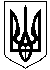 Зачепилівська селищна рада 
Харківської області ПРОТОКОЛ
ХХІХ чергова сесія VIІI скликання27 червня 2019 року  10.00 годинСесію відкриває голова селищної ради Кривенко Ю.В.На ХХІХ чергову сесію селищної ради з 25 депутатів прибули 16 депутатів, відсутні з поважних причин (хворі, у відпустках, у відрядженнях), з невідомих причин немає.На сесію запрошені :          Начальник фінансового відділу:Євойлов В.В.          Начальник  фінансово-господарського відділу,          головний бухгалтер селищної ради Зіновей С.М.           Начальник відділу земельних відносин :  Черненко А.С.Начальник відділу освіти, молоді  та спорту Зеленський О.М.  В.о.старости: Згонник В.В., Бака С.В., Тимченко І.В., Гужва Н.М., Головний спеціаліст юридичного відділу:Шерстюк Є.В.Головний спеціаліст відділу земельних відносин:Зіжко Г.В.Шановні депутати!Розпочинаємо нашу роботу.Які є пропозиції по роботі сесії?Поступила пропозиція роботу ХХІХ чергової сесії селищної ради VIІIскликання розпочати.Інші пропозиції будуть? Ні.Хто за те, щоб роботу сесії розпочати, прошу голосувати.Хто за?Хто проти?Утримався?Шановні депутати!Дозвольте ХХІХ позачергову сесію селищної ради оголосити відкритою.  Звучить Гімн УкраїниДля роботи сесії пропоную обрати лічильну комісії в кількості: 3 чоловік. Персонально: Галій Г.І., Бособрод В.В., Роднянко Ю.М.Прошу голосувати.Хто за-16 (одноголосно)Хто проти-0Утримався-0Не голосували -0Шановні депутати!Нам необхідно затвердити порядок денний ХХІХ чергової сесії селищної ради VIІI скликання. На розгляд сесії селищної ради виносяться такі питання:Про внесення змін до рішення селищної ради від 20.12.2018 року «Про бюджет Зачепилівської селищної ради на 2019 рік».                                                                                                                                                                Доповідає: Євойлов В.В. Про бюджетний регламент Зачепилівської селищної ради.                                                                                             Доповідає: Євойлов В.В. Про встановлення ставок єдиного податку на 2020 рік                                                                                                                                                                                                                                Доповідає: Євойлов В.В.Про затвердження Положення та встановлення ставок податку на нерухоме майно, відмінне від земельної ділянки,  на території Зачепилівської селищної ради                                                                                                   Доповідає: Євойлов В.В.Про встановлення ставки по транспортному податку та затвердження Положення про транспортний податок на території Зачепилівської селищної ради.                                                                                                 Доповідає: Євойлов В.В.Про встановлення туристичного збору на території Зачепилівської селищної ради.                                                                                                                                                                                                                                                  Доповідає: Євойлов В.В. Про прийняття майна із спільної власності територіальної громади сіл, селища Зачепилівського району у спільну власність Зачепилівської селищної об’єднаної територіальної громади.                                                    Доповідає:Молчанова О.В.Про затвердження Положення про систему енергетичного менеджменту Зачепилівської селищної ради.                               Доповідає Однорал С.М.Про внесення змін до складу тендерного комітету.                                                                                      Доповідає:Кривенко Ю.В.                 Доповідає: Черненко А.С.Про затвердження ставок та пільг земельного податку та пільг із сплати земельного податку на 2020 рік в адміністративних межах Зачепилівської селищної ради.                                                              Про розірвання договору оренди землі між Зачепилівською селищною радою та гр. Бособрод Л.А.Про розірвання договору оренди землі між Зачепилівською селищною радою та ФГ «Петровське».Про надання дозволу на розробку проекту землеустрою щодо відведення земельної ділянки у власність гр. Марковій Світлані Юріївні для ведення товарного сільськогосподарського виробництва, розташовану на території Зачепилівської селищної ради Зачепилівського району (Бердянський старостинський округ №1.Про надання дозволу на розробку проекту землеустрою щодо відведення земельної ділянки в оренду гр. Нищеті Олександру Івановичу для ведення товарного сільськогосподарського виробництва, розташовану н   території Зачепилівської селищної ради Зачепилівського району (Бердянський старостинський округ №1) .Про надання дозволу на розробку технічної документації із землеустрою щодо встановлення меж земельної ділянки внатурі (на місцевості) гр. Щоголь Тетяні Іванівні для ведення товарного сільськогосподарського виробництва на території Зачепилівської селищної ради (Бердянський старостинський округ №1) Зачепилівського району Харківської області.Про надання дозволу на розробку технічної документації із землеустрою щодо встановлення меж земельної ділянки внатурі (на місцевості) гр. Побережній Наталії Михайлівні для ведення товарного сільськогосподарського виробництва на території Зачепилівської селищної ради (Бердянський старостинський округ №1) Зачепилівського району Харківської області .Про надання дозволу на розробку технічної документації із землеустрою щодо встановлення меж земельної ділянки внатурі (на місцевості) гр. Пивовар Ірині Іванівні для ведення товарного сільськогосподарського виробництва на території Зачепилівської селищної ради (Бердянський старостинський округ №1) Зачепилівського району Харківської області.Про надання дозволу на розробку технічної документації із землеустрою щодо встановлення меж земельної ділянки внатурі (на місцевості) гр. Муравко Марії Олексіївні для ведення товарного сільськогосподарського виробництва на території Зачепилівської селищної ради (Сомівський старостинський округ №5) Зачепилівського району Харківської області.Про надання дозволу на розробку технічної документації із землеустрою щодо встановлення меж земельної ділянки внатурі (на місцевості) гр. Муравко Марії Олексіївні для ведення товарного сільськогосподарського виробництва на території Зачепилівської селищної ради (Сомівський старостинський округ №5) Зачепилівського району Харківської області.Про надання дозволу на розробку технічної документації із землеустрою щодо встановлення меж земельної ділянки внатурі (на місцевості) гр. Половенченко Людмилі Павлівні для ведення товарного сільськогосподарського виробництва на території Зачепилівської селищної ради (Сомівський старостинський округ №5) Зачепилівського району Харківської області .Про надання дозволу на розробку технічної документації із землеустрою щодо встановлення меж земельної ділянки внатурі (на місцевості) гр. Половенченко Людмилі Павлівні для ведення товарного сільськогосподарського виробництва на території Зачепилівської селищної ради (Сомівський старостинський округ №5) Зачепилівського району Харківської області .Про надання дозволу на розробку технічної документації із землеустрою щодо встановлення меж земельної ділянки внатурі (на місцевості) гр. Половенченко Людмилі Павлівні для ведення товарного сільськогосподарського виробництва на території Зачепилівської селищної ради (Сомівський старостинський округ №5) Зачепилівського району Харківської області .Про надання дозволу на розробку технічної документації із землеустрою щодо встановлення меж земельної ділянки внатурі (на місцевості) гр. Половенченко Людмилі Павлівні для ведення товарного сільськогосподарського виробництва на території Зачепилівської селищної ради (Сомівський старостинський округ №5) Зачепилівського району Харківської області .Про надання дозволу на розробку технічної документації із землеустрою щодо встановлення меж земельної ділянки внатурі (на місцевості) гр. Половенченко Людмилі Павлівні для ведення товарного сільськогосподарського виробництва на території Зачепилівської селищної ради (Сомівський старостинський округ №5) Зачепилівського району Харківської області .Про надання дозволу на розробку технічної документації із землеустрою щодо встановлення меж земельної ділянки внатурі (на місцевості) гр. Половенченко Людмилі Павлівні для ведення товарного сільськогосподарського виробництва на території Зачепилівської селищної ради (Сомівський старостинський округ №5) Зачепилівського району Харківської області.Про надання дозволу на розробку технічної документації із землеустрою щодо встановлення меж земельної ділянки внатурі (на місцевості) гр. Халаїм ВіріМихайлівні для ведення товарного сільськогосподарського виробництва на території Зачепилівської селищної ради (Сомівський старостинський округ №5) Зачепилівського району Харківської області .Про надання дозволу на розробку технічної документації із землеустрою щодо встановлення меж земельної ділянки внатурі (на місцевості) гр. Халаїм ВіріМихайлівні для ведення товарного сільськогосподарського виробництва на території Зачепилівської селищної ради (Сомівський старостинський округ №5) Зачепилівського району Харківської області .Про надання дозволу на розробку технічної документації із землеустрою щодо встановлення меж земельної ділянки внатурі (на місцевості) гр. Швецову Михайлу Васильовичу для ведення товарного сільськогосподарського виробництва на території Зачепилівської селищної ради (Сомівський старостинський округ №5) Зачепилівського району Харківської області.Про надання дозволу на розробку технічної документації із землеустрою щодо встановлення меж земельної ділянки внатурі (на місцевості) гр. Швецову Михайлу Васильовичу для ведення товарного сільськогосподарського виробництва на території Зачепилівської селищної ради (Сомівський старостинський округ №5) Зачепилівського району Харківської області .Про надання дозволу на розробку технічної документації із землеустрою щодо встановлення меж земельної ділянки внатурі (на місцевості) гр. Швецову Михайлу Васильовичу для ведення товарного сільськогосподарського виробництва на території Зачепилівської селищної ради (Сомівський старостинський округ №5) Зачепилівського району Харківської області .Про надання дозволу на розробку технічної документації із землеустрою щодо встановлення меж земельної ділянки внатурі (на місцевості) гр. Швецову Михайлу Васильовичу для ведення товарного сільськогосподарського виробництва на території Зачепилівської селищної ради (Сомівський старостинський округ №5) Зачепилівського району Харківської області .Про надання дозволу на розробку технічної документації із землеустрою щодо встановлення меж земельної ділянки внатурі (на місцевості) гр. Швецову Михайлу Васильовичу для ведення товарного сільськогосподарського виробництва на території Зачепилівської селищної ради (Сомівський старостинський округ №5) Зачепилівського району Харківської області .Про надання дозволу на розробку технічної документації із землеустрою щодо встановлення меж земельної ділянки внатурі (на місцевості) гр. Швецову Михайлу Васильовичу для ведення товарного сільськогосподарського виробництва на території Зачепилівської селищної ради (Сомівський старостинський округ №5) Зачепилівського району Харківської області.Про надання дозволу на розробку технічної документації із землеустрою щодо встановлення меж земельної ділянки внатурі (на місцевості) гр. Швецовій Раїсі Григорівні для ведення товарного сільськогосподарського виробництва на території Зачепилівської селищної ради (Сомівський старостинський округ №5) Зачепилівського району Харківської області .Про надання дозволу на розробку технічної документації із землеустрою щодо встановлення меж земельної ділянки внатурі (на місцевості) гр. Швецовій Раїсі Григорівні для ведення товарного сільськогосподарського виробництва на території Зачепилівської селищної ради (Сомівський старостинський округ №5) Зачепилівського району Харківської області .Про надання дозволу на розробку технічної документації із землеустрою щодо встановлення меж земельної ділянки внатурі (на місцевості) гр. Швецовій Наталії Павлівні для ведення товарного сільськогосподарського виробництва на території Зачепилівської селищної ради (Сомівський старостинський округ №5) Зачепилівського району Харківської області.Про надання дозволу на розробку технічної документації із землеустрою щодо встановлення меж земельної ділянки внатурі (на місцевості) гр. Швецовій Наталії Павлівні для ведення товарного сільськогосподарського виробництва на території Зачепилівської селищної ради (Сомівський старостинський округ №5) Зачепилівського району Харківської області .Про надання дозволу на розробку технічної документації із землеустрою щодо встановлення меж земельної ділянки внатурі (на місцевості) гр. Ткаченко Яні Ігорівні для ведення товарного сільськогосподарського виробництва на території Зачепилівської селищної ради (Забаринського старостинський округ №2) Зачепилівського району Харківської області.Про надання дозволу на розробку технічної документації із землеустрою щодо поділу земельної ділянки комунальної власності, цільове призначення-16.00 Землі запасу, що розташована за адресою: с.Семенівка, на території Зачепилівської селищної ради .Про надання дозволу на розробку технічної документації із землеустрою щодо поділу земельної ділянки комунальної власності, цільове призначення-01.13 – для іншого сільськогосподарського призначення, що розташована за адресою: с.Лебяже, на території Зачепилівської селищної ради .Про продовження терміну дії рішення (Зачепилівська районна державна лікарня ветеринарної медицини).Про надання дозволу на розробку проекту землеустрою щодо відведення земельної ділянки для обслуговування нежитлової будівлі Олександрівської дільничої лікарні ветеринарної медицини, що розташована за адресою: с. Олександрівка, вул.Центральна на території Зачепилівської селищної ради.Про скасування рішення сесії селищної ради.Про припинення користування земельною ділянкою гр. Даниленко В.Б. Про припинення користування земельною ділянкою гр. Даниленко О.В. Про припинення користування земельною ділянкою гр. Кривенко Ю.В. Про припинення користування земельною ділянкою гр. Буторіну Володимиру Рудольфовичу .Про припинення користування земельною ділянкою гр. Швідь Миколі Яковичу.Про надання дозволу на розробку проекту землеустрою щодо відведення земельної ділянки для будівництва та обслуговування житлового будинку, господарських будівель та споруд (присадибна ділянка) та для ведення особистого селянського господарства гр. Дубина Ніні Олександрівні, що розташована за адресою: смт. Зачепилівка, вул. Садова,93 на території Зачепилівської селищної ради.Про надання дозволу на розробку проекту землеустрою щодо відведення земельної ділянки для будівництва та обслуговування житлового будинку, господарських будівель та споруд (присадибна ділянка) та для ведення особистого селянського господарства гр. Чорній Оксані Миколаївні, що розташована за адресою: смт. Зачепилівка, вул. Соборна,152 на території Зачепилівської селищної ради.Про надання дозволу на розробку технічної документації із землеустрою щодо встановлення в натурі (на місцевості) меж земельної ділянки для будівництва та обслуговування житлового будинку, господарських будівель та споруд (присадибна ділянка) гр. Дікусар Людмилі Василівні, що розташована за адресою: смт. Зачепилівка, вул. Садова,138 на території Зачепилівської селищної ради .Про надання дозволу на розробку проекту землеустрою щодо відведення земельної ділянки для будівництва та обслуговування житлового будинку, господарських будівель та споруд (присадибна ділянка) та для ведення особистого селянського господарства гр. Гайдар Ганні Михайлівні, що розташована за адресою: с. Семенівка, вул. Шкільна,44 на території Зачепилівської селищної ради.Про надання дозволу на розробку проекту землеустрою щодо відведення земельної ділянки для будівництва та обслуговування житлового будинку, господарських будівель та споруд (присадибна ділянка) та для ведення особистого селянського господарства гр. Столяренко Таїсії Анатоліївні, що розташована за адресою: с. Першотравневе, вул. Молодіжна,96 на території Зачепилівської селищної ради.Про надання дозволу на розробку технічної документації із землеустрою щодо встановлення в натурі (на місцевості) меж земельної ділянки для будівництва та обслуговування житлового будинку, господарських будівель та споруд (присадибна ділянка) гр. Дашутіну Леоніду Васильовичу, що розташована за адресою: с.Кочетівка,  вул. Вишнева,3 на території Зачепилівської селищної ради.Про надання дозволу на розробку проекту землеустрою щодо відведення земельної ділянки для будівництва та обслуговування житлового будинку, господарських будівель та споруд (присадибна ділянка) та для ведення особистого селянського господарства гр. Дашутіній Лідії Анатоліївні, що розташована за адресою: с.Кочетівка,  вул. Вишнева,3 на території Зачепилівської селищної ради .Про надання дозволу на розробку проекту землеустрою щодо відведення земельної ділянки для будівництва та обслуговування житлового будинку, господарських будівель та споруд (присадибна ділянка) та для ведення особистого селянського господарства гр. Столяренко Геннадію Володимировичу, що розташована за адресою: с. Першотравневе, вул. на території Зачепилівської селищної радиПро надання дозволу на розробку проекту землеустрою щодо відведення земельної ділянки для будівництва та обслуговування житлового будинку, господарських будівель та споруд (присадибна ділянка) та для ведення особистого селянського господарства гр. Нищеті Костянтину Григоровичу, що розташована за адресою: с. Миколаївка, вул.Степова на території Зачепилівської селищної ради .Про надання дозволу на розробку проекту землеустрою щодо відведення земельної ділянки для будівництва та обслуговування житлового будинку, господарських будівель та споруд (присадибна ділянка) та для ведення особистого селянського господарства гр. Тумі Миколі Івановичу, що розташована за адресою: смт. Зачепилівка, вул. Набережна,58 на території Зачепилівської селищної ради.Про надання дозволу на розробку проекту землеустрою щодо відведення земельної ділянки для будівництва та обслуговування житлового будинку, господарських будівель та споруд (присадибна ділянка) та для ведення особистого селянського господарства гр. Запорожець Ганні Іванівні, що розташована за адресою: с. Миколаївка, вул. Набережна,15 на території Зачепилівської селищної ради.Про надання дозволу на розробку проекту землеустрою щодо відведення земельної ділянки для ведення особистого селянського господарства гр. Борисенко Денису Яновичу, що розташована за адресою: с. Першотравневе, вул.Садова,22 на території Зачепилівської селищної ради.Про надання дозволу на розробку проекту землеустрою щодо відведення земельної ділянки для будівництва та обслуговування житлового будинку, господарських будівель та споруд (присадибна ділянка) та для ведення особистого селянського господарства гр. Крушельницькому Олегу Івановичу, що розташована за адресою: с. Першотравневе, вул.Садова,22 на території Зачепилівської селищної ради.Про надання дозволу на розробку технічної документації із землеустрою щодо встановлення в натурі (на місцевості) меж земельної ділянки для будівництва та обслуговування житлового будинку, господарських будівель та споруд (присадибна ділянка) гр. Косенко Олексію Миколайовичу, що розташована за адресою: с.Миколаївка,  вул. Степова,47 на території Зачепилівської селищної ради.Про надання дозволу на розробку технічної документації із землеустрою щодо встановлення в натурі (на місцевості) меж земельної ділянки для будівництва та обслуговування житлового будинку, господарських будівель та споруд (присадибна ділянка) гр. Порохні Івану Стефановичу, що розташована за адресою: с.Вишневе,  вул. Українська на території Зачепилівської селищної ради .Про надання дозволу на розробку проекту землеустрою щодо відведення земельної ділянки для будівництва та обслуговування житлового будинку, господарських будівель та споруд (присадибна ділянка) та для ведення особистого селянського господарства гр. Руденко Володимиру Миколайовичу, що розташована за адресою: с. Забарине, вул. Річна,20 на території Зачепилівської селищної ради.Про надання дозволу на розробку проекту землеустрою щодо відведення земельної ділянки для будівництва та обслуговування житлового будинку, господарських будівель та споруд (присадибна ділянка) та для ведення особистого селянського господарства гр. Плисюк Раїсі Іванівні, що розташована за адресою: с. Лиманівка, вул. Центральна на території Зачепилівської селищної ради.Про надання дозволу на розробку проекту землеустрою щодо відведення земельної ділянки для будівництва та обслуговування житлового будинку, господарських будівель та споруд (присадибна ділянка) та для ведення особистого селянського господарства гр. Плисюк Олені Борисівні, що розташована за адресою: с. Лиманівка, вул. Центральна на території Зачепилівської селищної ради.Про надання дозволу на розробку проекту землеустрою щодо відведення земельної ділянки для будівництва та обслуговування житлового будинку, господарських будівель та споруд (присадибна ділянка) та для ведення особистого селянського господарства гр. Плисюк Володимиру Віталійовичу, що розташована за адресою: с. Лиманівка, вул. Центральна на території Зачепилівської селищної ради .Про надання дозволу на розробку технічної документації із землеустрою щодо встановлення в натурі (на місцевості) меж земельної ділянки для будівництва та обслуговування житлового будинку, господарських будівель та споруд (присадибна ділянка) гр. Демяненко Віталію Васильовичу, що розташована за адресою: с.Травневе,  вул. ім..Нечипоренко,34 на території Зачепилівської селищної ради .Про надання дозволу на розробку проекту землеустрою щодо відведення земельної ділянки для будівництва та обслуговування житлового будинку, господарських будівель та споруд (присадибна ділянка) та для ведення особистого селянського господарства гр. Манченко Віталію Михайловичу, що розташована за адресою: смт. Зачепилівка, пров. ім.Шевченка,7 на території Зачепилівської селищної ради.Про надання дозволу на розробку технічної документації із землеустрою щодо встановлення в натурі (на місцевості) меж земельної ділянки для будівництва та обслуговування житлового будинку, господарських будівель та споруд (присадибна ділянка) гр. Петряєвій Ользі Володимирівні, гр. Краснік Наталії Анатоліївні, що розташована за адресою: с.Нагірне,  вул. Бречко,41 на території Зачепилівської селищної ради.Про надання дозволу на розробку проекту землеустрою щодо відведення земельної ділянки для будівництва індивідуального гаража гр. Поповій Юлії Олександрівні, що розташована за адресою: смт. Зачепилівка, вул. Центральна на території Зачепилівської селищної ради .Про надання дозволу на розробку проекту землеустрою щодо відведення земельної ділянки для будівництва індивідуального гаража гр. Заваді Миколі Калістратовичу, що розташована за адресою: смт. Зачепилівка, пров. Новоселівський на території Зачепилівської селищної ради.Про надання дозволу на розробку технічної документації із землеустрою щодо встановлення в натурі (на місцевості) меж земельної ділянки для будівництва та обслуговування житлового будинку, господарських будівель та споруд (присадибна ділянка) гр. Вереті Івану Климовичу, що розташована за адресою: с.Кочетівка,  вул. Вишнева,47 на території Зачепилівської селищної ради .Про надання дозволу на розробку проекту землеустрою щодо відведення земельної ділянки для будівництва та обслуговування житлового будинку, господарських будівель та споруд (присадибна ділянка) та для ведення особистого селянського господарства гр. Король Марії Олексіївні, що розташована за адресою: с. Олександрівка, вул. Річна,11 на території Зачепилівської селищної ради.Про надання дозволу на розробку проекту землеустрою щодо відведення земельної ділянки для будівництва та обслуговування житлового будинку, господарських будівель та споруд (присадибна ділянка) та для ведення особистого селянського господарства гр. Кібиш Євгену Михайловичу, що розташована за адресою: смт. Зачепилівка, пров. Травяний,11 на території Зачепилівської селищної ради.Про надання дозволу на розробку проекту землеустрою щодо відведення земельних ділянок для будівництва та обслуговування житлового будинку, господарських будівель та споруд (присадибна ділянка) та для ведення особистого селянського господарства гр. Деркач Валентині Юхимівні, що розташована за адресою: с.Миколаївка, вул. Партизанська на території Зачепилівської селищної ради .Про надання дозволу на розробку технічної документації із землеустрою щодо встановлення в натурі (на місцевості) меж земельної ділянки для будівництва та обслуговування житлового будинку, господарських будівель та споруд (присадибна ділянка) гр. Воєводі Володимиру Яковичу, що розташована за адресою: с.Нагірне,  вул. Покровська,16 на території Зачепилівської селищної ради .Про надання дозволу на розробку технічної документації із землеустрою щодо встановлення в натурі (на місцевості) меж земельної ділянки для будівництва та обслуговування житлового будинку, господарських будівель та споруд (присадибна ділянка) гр. Варкентін Едуарду Францевичу, що розташована за адресою: смт.Зачепилівка,  вул. Польова,11 на території Зачепилівської селищної ради .Про надання дозволу на розробку проекту землеустрою щодо відведення земельних ділянок для ведення особистого селянського господарства гр. Варкентін Едуарду Францевичу, що розташована за адресою: смт.Зачепилівка,  вул. Польова,11 на території Зачепилівської селищної ради .Про надання дозволу на розробку проекту землеустрою щодо відведення земельних ділянок для ведення особистого селянського господарства гр. Повзло Світлані Олексіївні, що розташована за адресою: с.Семенівка, вул. Українська на території Зачепилівської селищної ради .Про надання дозволу на розробку проекту землеустрою щодо відведення земельних ділянок для будівництва та обслуговування житлового будинку, господарських будівель та споруд (присадибна ділянка) та для ведення особистого селянського господарства гр. Ішкову Івану Васильовичу, що розташована за адресою: с.Першотравневе, вул. Молодіжна,44 на території Зачепилівської селищної ради Про надання дозволу на розробку проекту землеустрою щодо відведення земельних ділянок для ведення особистого селянського господарства гр. Курносову Анатолію Леонтійовичу, що розташована за адресою: с.Миколаївка, вул. Степова на території Зачепилівської селищної ради.Про надання дозволу на розробку проекту землеустрою щодо відведення земельних ділянок для ведення особистого селянського господарства гр. Мандич Миколі Олексійовичу, що розташована за адресою: с.Миколаївка, вул. Красноградська на території Зачепилівської селищної ради .Про надання дозволу на розробку проекту землеустрою щодо відведення земельних ділянок для ведення особистого селянського господарства гр. Антоненко Світлана Василівна, що розташована за адресою: с.Бердянка, вул. Слобожанська на території Зачепилівської селищної ради . Про надання дозволу на розробку проекту землеустрою щодо відведення земельних ділянок для будівництва та обслуговування житлового будинку, господарських будівель та споруд (присадибна ділянка) та для ведення особистого селянського господарства гр. Татаренко Івану Івановичу, що розташована за адресою: смт.Зачепилівка, вул. Дніпровська,43 на території Зачепилівської селищної ради.Про надання дозволу на розробку проекту землеустрою щодо відведення земельної ділянки для будівництва індивідуального гаража, гр. Губченко Олені Анатоліївні, що розташована за адресою: смт. Зачепилівка, пров. Новоселівський на території Зачепилівської селищної ради .Про надання дозволу на розробку проекту землеустрою, щодо відведення земельної ділянки для ведення особистого селянського господарства гр. Петренко Володимиру Євгеновичу, (зареєстрований с.Нагірне), що розташована на території об’єднаної територіальної громади Зачепилівської селищної ради Лебязького старостинського округу №3.Про надання дозволу на розробку проекту землеустрою, щодо відведення земельної ділянки для ведення особистого селянського господарства гр. Довгополу Едуарду Петровичу, (зареєстрований с.Лебяже), що розташована на території об’єднаної територіальної громади Зачепилівської селищної ради Лебязького старостинського округу№3.Про надання дозволу на розробку проекту землеустрою, щодо відведення земельної ділянки для ведення особистого селянського господарства гр. Стасішену Віталію Григоровичу, (зареєстрований смт.Зачепилівка), що розташована на території об’єднаної територіальної громади Зачепилівської селищної ради Лебязького старостинського округу №3. Про надання дозволу на розробку проекту землеустрою, щодо відведення земельної ділянки для ведення особистого селянського господарства гр. Коваленко Миколі Вікторовичу, (зареєстрований с.Займанка), що розташована на території об’єднаної територіальної громади Зачепилівської селищної ради Лебязького старостинського округу №3 "Про надання дозволу на розробку проекту землеустрою, щодо відведення земельної ділянки для ведення особистого селянського господарства гр. Безчасній Анні Сергіївні, (зареєстрований смт.Зачепилівка), що розташована на території об’єднаної територіальної громади Зачепилівської селищної ради Лебязького старостинського округу №3 ."Про надання дозволу на розробку проекту землеустрою, щодо відведення земельної ділянки для ведення особистого селянського господарства гр. Безчасному Леоніду Миколайовичу, (зареєстрований смт.Зачепилівка), що розташована на території об’єднаної територіальної громади Зачепилівської селищної ради Лебязькогостаростинського округу №3 .Про надання дозволу на розробку проекту землеустрою, щодо відведення земельної ділянки для ведення особистого селянського господарства гр. Безчасній Валентині Володимирівні, (зареєстрована смт.Зачепилівка), що розташована на території об’єднаної територіальної громади Зачепилівської селищної ради Лебязькогостаростинського округу №3.Про надання дозволу на розробку проекту землеустрою, щодо відведення земельної ділянки для ведення особистого селянського господарства гр. Коваленко Олені Леонідівні, (зареєстрована м.Харків), що розташована на території об’єднаної територіальної громади Зачепилівської селищної ради Лебязькогостаростинського округу №3 .Про надання дозволу на розробку проекту землеустрою, щодо відведення земельної ділянки для ведення особистого селянського господарства гр. Безчасному Дмитру Леонідовичу, (зареєстрований смт.Зачепилівка), що розташована на території об’єднаної територіальної громади Зачепилівської селищної ради Лебязькогостаростинського округу №3 .Про надання дозволу на розробку проекту землеустрою, щодо відведення земельної ділянки для ведення особистого селянського господарства гр. Попову Ігору Вікторовичу, (зареєстрований с.Лебяже), що розташована на території об’єднаної територіальної громади Зачепилівської селищної ради Лебязького старостинського округу №3 .Про надання дозволу на розробку проекту землеустрою, щодо відведення земельної ділянки для ведення особистого селянського господарства гр. Гук Святославу Олеговичу, (зареєстрований м.Львів), що розташована на території об’єднаної територіальної громади Зачепилівської селищної ради Лебязькогостаростинського округу №3 .Про надання дозволу на розробку проекту землеустрою, щодо відведення земельної ділянки для ведення особистого селянського господарства гр. Лембак Яні Михайлівні, (зареєстрована Закарпатська обл..), що розташована на території об’єднаної територіальної громади Зачепилівської селищної ради Лебязького старостинського округу №3 .Про надання дозволу на розробку проекту землеустрою, щодо відведення земельної ділянки для ведення особистого селянського господарства гр. Маширі Олександру Анатолійовичу, (зареєстрований м.Бердянськ), що розташована на території об’єднаної територіальної громади Зачепилівської селищної ради Лебязького старостинського округу №3 . Про надання дозволу на розробку проекту землеустрою, щодо відведення земельної ділянки для ведення особистого селянського господарства гр. Лембак Михайлу Михайловичу, (зареєстрований Закарпатська обл.), що розташована на території об’єднаної територіальної громади Зачепилівської селищної ради Лебязького старостинського округу №3Про надання дозволу на розробку проекту землеустрою, щодо відведення земельної ділянки для ведення особистого селянського господарства гр. Шахновій Валентині Степанівні, (зареєстрована м.Харків), що розташована на території об’єднаної територіальної громади Зачепилівської селищної ради Лебязькогостаростинського округу №3 . Про надання дозволу на розробку проекту землеустрою, щодо відведення земельної ділянки для ведення особистого селянського господарства гр. Кошелєвій Дарині Віталіївні, (зареєстрована м.Харків), що розташована на території об’єднаної територіальної громади Зачепилівської селищної ради Лебязькогостаростинського округу №3 . Про надання дозволу на розробку проекту землеустрою, щодо відведення земельної ділянки для ведення особистого селянського господарства гр. Ключка Тетяні Іларіонівні, (зареєстрована м.Харків), що розташована на території об’єднаної територіальної громади Зачепилівської селищної ради Лебязькогостаростинського округу №3.Про надання дозволу на розробку проекту землеустрою, щодо відведення земельної ділянки для ведення особистого селянського господарства гр. Бухан Юлії Олександрівні, (зареєстрована м.Харків), що розташована на території об’єднаної територіальної громади Зачепилівської селищної ради Лебязькогостаростинського округу №3 .Про надання дозволу на розробку проекту землеустрою, щодо відведення земельної ділянки для ведення особистого селянського господарства гр. Ястребовій Олені Сергіївні, (зареєстрована с.Кочетівка), що розташована на території об’єднаної територіальної громади Зачепилівської селищної ради Лебязького старостинського округу №3.Про надання дозволу на розробку проекту землеустрою, щодо відведення земельної ділянки для ведення особистого селянського господарства гр. Гусар Марині Миколаївні, (зареєстрована с.Лебяже), що розташована на території об’єднаної територіальної громади Зачепилівської селищної ради Лебязького старостинського округу №3. Про надання дозволу на розробку проекту землеустрою, щодо відведення земельної ділянки для ведення особистого селянського господарства гр. Волошиній Тетяні Андріївні, (зареєстрована с.Нагірне), що розташована на території об’єднаної територіальної громади Зачепилівської селищної ради Лебязького старостинського округу №3.Про надання дозволу на розробку проекту землеустрою, щодо відведення земельної ділянки для ведення особистого селянського господарства гр. Даценко Михайлу Леонідовичу, (зареєстрований с.Кочетівка), що розташована на території об’єднаної територіальної громади Зачепилівської селищної ради Лебязького старостинського округу №3. Про надання дозволу на розробку проекту землеустрою, щодо відведення земельної ділянки для ведення особистого селянського господарства гр. Зайцевій Вірі Анатоліївні, (зареєстрована с.Сомівка), що розташована на території об’єднаної територіальної громади Зачепилівської селищної ради Сомівськогостаростинського округу №5.  Про надання дозволу на розробку проекту землеустрою, щодо відведення земельної ділянки для ведення особистого селянського господарства гр. Нищеті Вірі Яківні, (зареєстрована с.Миколаївка), що розташована на території об’єднаної територіальної громади Зачепилівської селищної ради Миколаївського старостинського округу №4.Про надання дозволу на розробку проекту землеустрою, щодо відведення земельної ділянки для ведення особистого селянського господарства гр. Стецюрі Олександру Кузьмичу, (зареєстрований м.Дніпро), що розташована на території об’єднаної територіальної громади Зачепилівської селищної ради Миколаївського старостинського округу №4 .Про надання дозволу на розробку проекту землеустрою, щодо відведення земельної ділянки для ведення особистого селянського господарства гр. Миколенко Світлані Іванівні, (зареєстрована с.Миколаївка), що розташована на території об’єднаної територіальної громади Зачепилівської селищної ради Миколаївського старостинського округу №4 . Про надання дозволу на розробку проекту землеустрою, щодо відведення земельної ділянки для ведення особистого селянського господарства гр. Шаповал Аліні Олегівні, (зареєстрована смт.Зачепилівка), що розташована на території об’єднаної територіальної громади Зачепилівської селищної ради Миколаївського старостинського округу №4 . Про надання дозволу на розробку проекту землеустрою, щодо відведення земельної ділянки для ведення особистого селянського господарства гр. Білику Юрію Юрійовичу, (зареєстрований с.Абазівка), що розташована на території об’єднаної територіальної громади Зачепилівської селищної ради Миколаївського старостинського округу №4 розміром . Про надання дозволу на розробку проекту землеустрою, щодо відведення земельної ділянки для ведення особистого селянського господарства гр. Ромашовій Олені Сергіївні, (зареєстрованас.Миколаївка-АТО), що розташована на території об’єднаної територіальної громади Зачепилівської селищної ради Миколаївського старостинського округу №4.Про надання дозволу на розробку проекту землеустрою, щодо відведення земельної ділянки для ведення особистого селянського господарства гр. Таратуті Віталію Вікторовичу, (зареєстрованийм.Харків), що розташована на території об’єднаної територіальної громади Зачепилівської селищної ради Миколаївського старостинського округу №4. Про надання дозволу на розробку проекту землеустрою, щодо відведення земельної ділянки для ведення особистого селянського господарства гр. Мандич Антоніни Володимирівни, (зареєстрована с.Миколаївка), що розташована на території об’єднаної територіальної громади Зачепилівської селищної ради Миколаївського старостинського округу №4.  Про надання дозволу на розробку проекту землеустрою, щодо відведення земельної ділянки для ведення особистого селянського господарства гр. Часник Миколі Михайловичу, (зареєстрована смт.Зачепилівка), що розташована на території об’єднаної територіальної громади Зачепилівської селищної ради Миколаївського старостинського округу №4.  Про надання дозволу на розробку проекту землеустрою, щодо відведення земельної ділянки для ведення особистого селянського господарства гр. Часник Андрію Миколайовичу, (зареєстрована с.Скалонівка), що розташована на території об’єднаної територіальної громади Зачепилівської селищної ради Миколаївського старостинського округу №4.  Про надання дозволу на розробку проекту землеустрою, щодо відведення земельної ділянки для ведення особистого селянського господарства гр. Ячевському Євгену Володимировичу, (зареєстрованийс.Миколаївка), що розташована на території об’єднаної територіальної громади Зачепилівської селищної ради Миколаївського старостинського округу №4 .Про надання дозволу на розробку проекту землеустрою, щодо відведення земельної ділянки для ведення особистого селянського господарства гр. Гненному Анатолію Володимировичу, (зареєстрованийс.Миколаївка), що розташована на території об’єднаної територіальної громади Зачепилівської селищної ради Миколаївського старостинського округу №4 . Про надання дозволу на розробку проекту землеустрою, щодо відведення земельної ділянки для ведення особистого селянського господарства гр. Волохіну Олексію Вячеславовичу, (зареєстрований с.Миколаївка), що розташована на території об’єднаної територіальної громади Зачепилівської селищної ради Миколаївського старостинського округу №4 . Про надання дозволу на розробку проекту землеустрою, щодо відведення земельної ділянки для ведення особистого селянського господарства гр. Кащеєвій Валентині Володимирівні (зареєстрована смт.Зачепилівка), що розташована на території об’єднаної територіальної громади Зачепилівської селищної ради.  Про надання дозволу на розробку проекту землеустрою, щодо відведення земельної ділянки для ведення особистого селянського господарства гр. Горба Валентині Миколаївні (зареєстрована смт.Зачепилівка), що розташована на території об’єднаної територіальної громади Зачепилівської селищної ради . Про надання дозволу на розробку проекту землеустрою, щодо відведення земельної ділянки для ведення особистого селянського господарства гр. Литвин Юлії Володимирівні, (зареєстрована смт.Зачепилівка), що розташована на території об’єднаної територіальної громади Зачепилівської селищної .Про надання дозволу на розробку проекту землеустрою, щодо відведення земельної ділянки для ведення особистого селянського господарства гр. Гордієнко Олександру Івановичу, (зареєстрований с.Скалонівка), що розташована на території об’єднаної територіальної громади Зачепилівської селищної ради .Про надання дозволу на розробку проекту землеустрою, щодо відведення земельної ділянки для ведення особистого селянського господарства гр. Гордієнко Івану Федоровичу, (зареєстрований смт.Зачепилівка), що розташована на території об’єднаної територіальної громади Зачепилівської селищної ради. Про надання дозволу на розробку проекту землеустрою, щодо відведення земельної ділянки для ведення особистого селянського господарства гр. Фесенко Сергію Вікторовичу, (зареєстрований с.Кочетівка), що розташована на території об’єднаної територіальної громади Зачепилівської селищної ради .Про надання дозволу на розробку проекту землеустрою, щодо відведення земельної ділянки для ведення особистого селянського господарства гр. Семенченко Олексію Станіславовичу, (зареєстрований м.Нова Каховка), що розташована на території об’єднаної територіальної громади Зачепилівської селищної ради: Про надання дозволу на розробку проекту землеустрою, щодо відведення земельної ділянки для ведення особистого селянського господарства гр. Василенко Олександру Андрійовичу, (зареєстрований м.Полтава), що розташована на території об’єднаної територіальної громади Зачепилівської селищної ради.Про надання дозволу на розробку проекту землеустрою, щодо відведення земельної ділянки для ведення особистого селянського господарства гр. Лазебному Сергію Миколайовичу, (зареєстрований смт.Зачепилівка), що розташована на території об’єднаної територіальної громади Зачепилівської селищної ради.Про надання дозволу на розробку проекту землеустрою, щодо відведення земельної ділянки для ведення особистого селянського господарства гр. Науменко Валентині Юріївні, (зареєстрованас.Скалонівка), що розташована на території об’єднаної територіальної громади Зачепилівської селищної ради .Про надання дозволу на розробку проекту землеустрою, щодо відведення земельної ділянки для ведення особистого селянського господарства гр. Дудка Тамілі Вікторівні, (зареєстрована с.Скалонівка), що розташована на території об’єднаної територіальної громади Зачепилівської селищної ради .Про надання дозволу на розробку проекту землеустрою, щодо відведення земельної ділянки для ведення особистого селянського господарства гр. Литус Ігору Геннадійовичу, (зареєстрована с.Нагірне), що розташована на території об’єднаної територіальної громади Зачепилівської селищної ради: Про надання дозволу на розробку проекту землеустрою, щодо відведення земельної ділянки для ведення особистого селянського господарства гр. Цимбал Валерії Миколаївні, (зареєстрована м.Херсон), що розташована на території об’єднаної територіальної громади Зачепилівської селищної ради .Про надання дозволу на розробку проекту землеустрою, щодо відведення земельної ділянки для ведення особистого селянського господарства гр. Мосуновій Олені Михайлівні, (зареєстрована смт.Зачепилівка), що розташована на території об’єднаної територіальної громади Зачепилівської селищної ради .Про надання дозволу на розробку проекту землеустрою, щодо відведення земельної ділянки для ведення особистого селянського господарства гр. Ніколенко Людмилі Олександрівні, (зареєстрована смт.Зачепилівка), що розташована на території об’єднаної територіальної громади Зачепилівської селищної ради .Про надання дозволу на розробку проекту землеустрою, щодо відведення земельної ділянки для ведення особистого селянського господарства гр. Ніколенко Віталію Сергійовичу, (зареєстрований смт.Зачепилівка), що розташована на території об’єднаної територіальної громади Зачепилівської селищної ради .Про надання дозволу на розробку проекту землеустрою, щодо відведення земельної ділянки для ведення особистого селянського господарства гр. Ніколенко Сергію Олексійовичу, (зареєстрований смт.Зачепилівка), що розташована на території об’єднаної територіальної громади Зачепилівської селищної ради Про надання дозволу на розробку проекту землеустрою, щодо відведення земельної ділянки для ведення особистого селянського господарства гр. Рибалка Валентину Валентиновичу, (зареєстрований с.Нагірне), що розташована на території об’єднаної територіальної громади Зачепилівської селищної ради Про надання дозволу на розробку проекту землеустрою, щодо відведення земельної ділянки для ведення особистого селянського господарства гр. Матвєєвій Яніні Олександрівні, (зареєстрована смт.Зачепилівка), що розташована на території об’єднаної територіальної громади Зачепилівської селищної ради .Про надання дозволу на розробку проекту землеустрою, щодо відведення земельної ділянки для ведення особистого селянського господарства гр. Манченко Юлії Вікторівні, (зареєстрована с.Забарине) що розташована на території об’єднаної територіальної громади Зачепилівської селищної ради Про надання дозволу на розробку проекту землеустрою, щодо відведення земельної ділянки для ведення особистого селянського господарства гр. Гриценко Олександру Сергійовичу, (зареєстрований с.Олександрівка), що розташована на території об’єднаної територіальної громади Зачепилівської селищної ради Забаринського старостинського округу №2. Про надання дозволу на розробку проекту землеустрою, щодо відведення земельної ділянки для ведення особистого селянського господарства гр. Коробка Анастасії Володимирівні, (зареєстрована с.Забарине), що розташована на території об’єднаної територіальної громади Зачепилівської селищної ради Забаринського старостинського округу №2 . Про надання дозволу на розробку проекту землеустрою, щодо відведення земельної ділянки для ведення особистого селянського господарства гр. Матісек Діані Геннадіївні, (зареєстрована с.Забарине), що розташована на території об’єднаної територіальної громади Зачепилівської селищної ради Забаринського старостинського округу №2. Про надання дозволу на розробку проекту землеустрою, щодо відведення земельної ділянки для ведення особистого селянського господарства гр. Коробка Світлані Сергіївні, (зареєстрована с.Забарине), що розташована на території об’єднаної територіальної громади Зачепилівської селищної ради Забаринського старостинського округу №2. Про надання дозволу на розробку проекту землеустрою, щодо відведення земельної ділянки для ведення особистого селянського господарства гр. Козачок Максиму Леонідовичу, (зареєстрований с.Забарине), що розташована на території об’єднаної територіальної громади Зачепилівської селищної ради Забаринського старостинського округу №2 . Про надання дозволу на розробку проекту землеустрою, щодо відведення земельної ділянки для ведення особистого селянського господарства гр. Білокінь Раїсі Кирилівні, (зареєстрований с.Забарине), що розташована на території об’єднаної територіальної громади Зачепилівської селищної ради Забаринського старостинського округу №2 . Про надання дозволу на розробку проекту землеустрою, щодо відведення земельної ділянки для ведення особистого селянського господарства гр. Альошиній Ользі Василівні, (зареєстрована с.Олександрівка), що розташована на території об’єднаної територіальної громади Зачепилівської селищної ради Забаринського старостинського округу №2. Про надання дозволу на розробку проекту землеустрою, щодо відведення земельної ділянки для ведення особистого селянського господарства гр. Руденко Інні Анатоліївні, (зареєстрована с.Забарине), що розташована на території об’єднаної територіальної громади Зачепилівської селищної ради Забаринськогостаростинського округу №2. Про надання дозволу на розробку проекту землеустрою, щодо відведення земельної ділянки для ведення особистого селянського господарства гр. Гриценко Олені Степанівні, (зареєстрована с.Олександрівка), що розташована на території об’єднаної територіальної громади Зачепилівської селищної ради Забаринськогостаростинського округу №2 .Про надання дозволу на розробку проекту землеустрою, щодо відведення земельної ділянки для ведення особистого селянського господарства гр. Гриценко Тарасу Анатолійовичу, (зареєстрований с.Олександрівка), що розташована на території об’єднаної територіальної громади Зачепилівської селищної ради Забаринського старостинського округу №2 : Про надання дозволу на розробку проекту землеустрою, щодо відведення земельної ділянки для ведення особистого селянського господарства гр. Сидоренко Ганні Іванівні, (зареєстрована м.Красноград), що розташована на території об’єднаної територіальної громади Зачепилівської селищної ради Забаринського старостинського округу №2 .Про надання дозволу на розробку проекту землеустрою, щодо відведення земельної ділянки для ведення особистого селянського господарства гр. Чопик Юлії Павлівні, (зареєстрована с.Миколаївка), що розташована на території об’єднаної територіальної громади Зачепилівської селищної ради Забаринського старостинського округу №2 .Про надання дозволу на розробку проекту землеустрою, щодо відведення земельної ділянки для ведення особистого селянського господарства гр. Чопик Павлу Васильовичу, (зареєстрований с.Миколаївка), що розташована на території об’єднаної територіальної громади Зачепилівської селищної ради Забаринськогостаростинського округу №2.Про надання дозволу на розробку проекту землеустрою, щодо відведення земельної ділянки для ведення особистого селянського господарства гр. Чопик Ліані Василівні, (зареєстрований м.Харків), що розташована на території об’єднаної територіальної громади Зачепилівської селищної ради Забаринського старостинського округу №2.Про надання дозволу на розробку проекту землеустрою, щодо відведення земельної ділянки для ведення особистого селянського господарства гр. Поліщук Світлані Анатоліївні, (зареєстрована с.Олександрівка), що розташована на території об’єднаної територіальної громади Зачепилівської селищної ради Забаринськогостаростинського округу №2.Про надання дозволу на розробку проекту землеустрою, щодо відведення земельної ділянки для ведення особистого селянського господарства гр. Портненко Євгенії Дмитрівни, (зареєстрована с.Олександрівка), що розташована на території об’єднаної територіальної громади Зачепилівської селищної ради Забаринського старостинського округу №2 .Про надання дозволу на розробку проекту землеустрою, щодо відведення земельної ділянки для ведення особистого селянського господарства гр. Петрухіній Лесі Василівні, (зареєстрована с.Забарине), що розташована на території об’єднаної територіальної громади Зачепилівської селищної ради Забаринського старостинського округу №2.Про надання дозволу на розробку проекту землеустрою, щодо відведення земельної ділянки для ведення особистого селянського господарства гр. Єремійчук Анатолію Сергійовичу, (зареєстрований с.Бердянка), що розташована на території об’єднаної територіальної громади Зачепилівської селищної ради Забаринського старостинського округу №2 : Про надання дозволу на розробку проекту землеустрою, щодо відведення земельної ділянки для ведення особистого селянського господарства гр. Григорчук Галині Федорівні, (зареєстрована с.Першотравневе), що розташована на території об’єднаної територіальної громади Зачепилівської селищної ради Бердянського старостинського округу №1 Про надання дозволу на розробку проекту землеустрою, щодо відведення земельної ділянки для ведення особистого селянського господарства гр. Столяренко Тетяні Миколаївні, (зареєстрована с.Першотравневе), що розташована на території об’єднаної територіальної громади Зачепилівської селищної ради Бердянського старостинського округу №1.Про надання згоди Головному Управлінню Держгеокадастру у Харківській області на затвердження проекту землеустрою щодо відведення земельної ділянки у власність для ведення особистого селянського господарства за рахунок земель комунальної власності, гр. Демиденко Надії Григорівні, що розташована на території Лебязького старостинського округу №3, Зачепилівського району, Харківської області.Про надання згоди Головному Управлінню Держгеокадастру у Харківській області на затвердження проекту землеустрою щодо відведення земельної ділянки у власність для ведення особистого селянського господарства за рахунок земель комунальної власності, гр. Соболь Володимиру Володимировичу, що розташована на території Миколаївського старостинського округу №4, Зачепилівського району, Харківської області.Про надання згоди Головному Управлінню Держгеокадастру у Харківській області на затвердження проекту землеустрою щодо відведення земельної ділянки у власність для ведення особистого селянського господарства за рахунок земель комунальної власності, гр. Грюк Наталії Миколаївні, що розташована на території Зачепилівської селищної ради, Зачепилівського району, Харківської області.Про надання згоди Головному Управлінню Держгеокадастру у Харківській області на затвердження проекту землеустрою щодо відведення земельної ділянки у власність для ведення особистого селянського господарства за рахунок земель комунальної власності, гр. Столяренко Таїсії Володимирівні, що розташована на території Бердянського старостинського округу№1 Зачепилівської селищної ради, Зачепилівського району, Харківської області.Про надання згоди Головному Управлінню Держгеокадастру у Харківській області на затвердження проекту землеустрою щодо відведення земельної ділянки у власність для ведення особистого селянського господарства за рахунок земель комунальної власності, гр. Біловоловій Ользі Іванівні, що розташована на території Сомівського старостинського округу№5 Зачепилівської селищної ради, Зачепилівського району, Харківської області .Про надання згоди Головному Управлінню Держгеокадастру у Харківській області на затвердження проекту землеустрою щодо відведення земельної ділянки у власність для ведення особистого селянського господарства за рахунок земель комунальної власності, гр. Згонник Сергію Миколайовичу, що розташована на території Сомівського старостинського округу№5 Зачепилівської селищної ради, Зачепилівського району, Харківської област.Про надання згоди Головному Управлінню Держгеокадастру у Харківській області на затвердження проекту землеустрою щодо відведення земельної ділянки у власність для ведення особистого селянського господарства за рахунок земель комунальної власності, гр. Згонник Миколі Миколайовичу, що розташована на території Сомівськогостаростинського округу№5 Зачепилівської селищної ради, Зачепилівського району, Харківської області.Про надання згоди Головному Управлінню Держгеокадастру у Харківській області на затвердження проекту землеустрою щодо відведення земельної ділянки у власність для ведення особистого селянського господарства за рахунок земель комунальної власності, гр. Коток Людмилі Володимирівні, що розташована на території Забаринського старостинського округу№2 Зачепилівської селищної ради, Зачепилівського району, Харківської області.Про надання згоди Головному Управлінню Держгеокадастру у Харківській області на затвердження проекту землеустрою щодо відведення земельної ділянки у власність для ведення особистого селянського господарства за рахунок земель комунальної власності, гр. Демяненко Віталію Олександровичу, що розташована на території Бердянського старостинського округу№1 Зачепилівської селищної ради, Зачепилівського району, Харківської області.Про надання згоди Головному Управлінню Держгеокадастру у Харківській області на затвердження проекту землеустрою щодо відведення земельної ділянки у власність для ведення особистого селянського господарства за рахунок земель комунальної власності, гр. Горжій Ользі Якимівні, що розташована на території Бердянського старостинського округу№1 Зачепилівської селищної ради, Зачепилівського району, Харківської області .Про надання згоди Головному Управлінню Держгеокадастру у Харківській області на затвердження проекту землеустрою щодо відведення земельної ділянки у власність для ведення особистого селянського господарства за рахунок земель комунальної власності, гр. Шевцову Юрію Миколайовичу, що розташована на території Миколаївського старостинського округу№4 Зачепилівської селищної ради, Зачепилівського району, Харківської області.Про затвердження проекту землеустрою щодо відведення земельної ділянки у власність для будівництва індивідуального гаража, гр. Нагнойному Віталію Леонідовичу, що розташована за адресою: вул. 14Гвардійської стрілецької дивізії,смт. Зачепилівка, Зачепилівського району, Харківської області .Про затвердження проекту землеустрою щодо відведення земельної ділянки у власність для ведення особистого селянського господарства за рахунок земель комунальної власності, гр. Ковальській Ірині Євгеніївні, що розташована на території Бердянського старостинського округу №1 Зачепилівської селищної ради, Зачепилівського району, Харківської області.Про затвердження проекту землеустрою щодо відведення земельної ділянки у власність для ведення особистого селянського господарства за рахунок земель комунальної власності, гр. Герман Віталію Вікторовичу, що розташована на території Бердянського старостинського округу №1 Зачепилівської селищної ради, Зачепилівського району, Харківської області .Про затвердження проекту землеустрою щодо відведення земельної ділянки у власність для ведення особистого селянського господарства за рахунок земель комунальної власності, гр. Борух Олені Сергіївні, що розташована на території Миколаївського старостинського округу №4 Зачепилівської селищної ради, Зачепилівського району, Харківської області.Про затвердження проекту землеустрою щодо відведення земельної ділянки у власність для ведення особистого селянського господарства за рахунок земель комунальної власності, гр. Ткаченко Анатолію Полікарповичу, що розташована на території Забаринськогостаростинського округу №2 Зачепилівської селищної ради, Зачепилівського району, Харківської області.Про затвердження проекту землеустрою щодо відведення земельної ділянки у власність для ведення особистого селянського господарства за рахунок земель комунальної власності, гр. Таратуті Віті Вікторівні, що розташована на території Миколаївського старостинського округу №4 Зачепилівської селищної ради, Зачепилівського району, Харківської області.Про затвердження проекту землеустрою щодо відведення земельної ділянки у власність для ведення особистого селянського господарства за рахунок земель комунальної власності, гр. Литвин Володимиру Івановичу, що розташована на території Забаринськогостаростинського округу №2 Зачепилівської селищної ради, Зачепилівського району, Харківської області.Про затвердження проекту землеустрою щодо відведення земельної ділянки у власність для ведення особистого селянського господарства за рахунок земель комунальної власності, гр. Швідь Володимиру Вікторовичу, що розташована на території Зачепилівської селищної ради, Зачепилівського району, Харківської області .Про затвердження проекту землеустрою щодо відведення земельної ділянки у власність для ведення особистого селянського господарства за рахунок земель комунальної власності, гр. Шевцову Володимиру Юрійовичу, що розташована на території Зачепилівської селищної ради, Зачепилівського району, Харківської області.Про затвердження технічної документації із землеустрою щодо встановлення в натурі (на місцевості) меж земельної ділянки у власність для будівництва і обслуговування житлового будинку, господарських будівель і споруд (присадибна ділянка) за рахунок земель комунальної власності, гр. Горжій Ользі Якимівні, що розташована за адресою: вул. Садова,50,с. Першотравневе, Зачепилівського району, Харківської області .Про затвердження проекту землеустрою щодо відведення земельної ділянки у власність для будівництва і обслуговування житлового будинку, господарських будівель і споруд (присадибна ділянка) та для ведення особистого селянського господарства за рахунок земель комунальної власності, гр. Лисенко Валентині Павлівні, що розташована за адресою: вул. Ак.Сіроштана,15,смт. Зачепилівка, Зачепилівського району, Харківської області.Про затвердження технічної документації із землеустрою щодо встановлення в натурі (на місцевості) меж земельної ділянки у власність для будівництва і обслуговування житлового будинку, господарських будівель і споруд (присадибна ділянка) за рахунок земель комунальної власності, гр.Лєвєнських Віктору Юхимовичу, що розташована за адресою: вул. Красноградська,72,с. Миколаївка, Зачепилівського району, Харківської області.Про затвердження технічної документації із землеустрою щодо встановлення в натурі (на місцевості) меж земельної ділянки у власність для будівництва і обслуговування житлового будинку, господарських будівель і споруд (присадибна ділянка) за рахунок земель комунальної власності, гр.Батицькій Тетяні Леонідівні, що розташована за адресою: вул. Партизанська,9,с. Миколаївка, Зачепилівського району, Харківської області .Про затвердження проекту землеустрою щодо відведення земельних ділянок у власність для будівництва і обслуговування житлового будинку, господарських будівель і споруд (присадибна ділянка) та для ведення особистого селянського господарства за рахунок земель комунальної власності, гр. Кохнюку Павлу Микитовичу, що розташована за адресою: вул. Набережна,7,смт. Зачепилівка, Зачепилівського району, Харківської області Про затвердження проекту землеустрою щодо відведення земельної ділянки у власність для ведення особистого селянського господарства за рахунок земель комунальної власності, гр. Науменко Олександрі Дмитрівні, що розташована за адресою: вул. Козирєва,12,с.Семенівка, Зачепилівського району, Харківської області.Про затвердження проекту землеустрою щодо відведення земельних ділянок у власність для будівництва і обслуговування житлового будинку, господарських будівель і споруд (присадибна ділянка) та для ведення особистого селянського господарства за рахунок земель комунальної власності, гр. Нищеті Анатолію Григоровичу, що розташована за адресою: вул. Красноградська,16,с. Миколаївка, Зачепилівського району, Харківської області.Про надання дозволу на розробку технічної документації із землеустрою щодо встановлення в натурі (на місцевості) меж земельної ділянки для будівництва та обслуговування житлового будинку, господарських будівель та споруд (присадибна ділянка) гр. Шварко Олександру Олеговичу, що розташована за адресою: с.Бердянка,  вул. Центральна,12 на території Зачепилівської селищної ради .Про затвердження проекту землеустрою щодо відведення земельних ділянок у власність для будівництва і обслуговування житлового будинку, господарських будівель і споруд (присадибна ділянка) та для ведення особистого селянського господарства за рахунок земель комунальної власності, гр. Лисяк Олександру Павловичу, що розташована за адресою: вул. Вишнева,с. Займанка, Зачепилівського району, Харківської області.Про затвердження проекту землеустрою щодо відведення земельних ділянок у власність для будівництва і обслуговування житлового будинку, господарських будівель і споруд (присадибна ділянка) та для ведення особистого селянського господарства за рахунок земель комунальної власності, гр. Лисяк Геннадію Олександровичу, що розташована за адресою: вул. Вишнева,с. Займанка, Зачепилівського району, Харківської області Про затвердження проекту землеустрою щодо відведення земельних ділянок у власність для будівництва і обслуговування житлового будинку, господарських будівель і споруд (присадибна ділянка) та для ведення особистого селянського господарства за рахунок земель комунальної власності, гр. Лисяк Сергію Олександровичу, що розташована за адресою: вул. Вишнева,с. Займанка, Зачепилівського району, Харківської області.Про затвердження проекту землеустрою щодо відведення земельної ділянки у власність для ведення особистого селянського господарства за рахунок земель комунальної власності, гр. ЛисякЛідії Федорівні, що розташована за адресою: вул. Вишнева,с. Займанка, Зачепилівського району, Харківської області.Про затвердження проекту землеустрою щодо відведення земельної ділянки у власність для будівництва і обслуговування житлового будинку, господарських будівель і споруд (присадибна ділянка) за рахунок земель комунальної власності, гр. Злидень Тетяні Олексіївні, що розташована за адресою: вул. ім.Покуса Я.,с. Сомівка, Зачепилівського району, Харківської області .Про затвердження проекту землеустрою щодо відведення земельних ділянок у власність для будівництва і обслуговування житлового будинку, господарських будівель і споруд (присадибна ділянка) та для ведення особистого селянського господарства за рахунок земель комунальної власності, гр. Осадчій Надії Петрівні, що розташована за адресою: вул. Хліборобська,5,смт.Зачепилівка, Зачепилівського району, Харківської області.Про затвердження проекту землеустрою щодо відведення земельних ділянок у власність для будівництва і обслуговування житлового будинку, господарських будівель і споруд (присадибна ділянка) та для ведення особистого селянського господарства за рахунок земель комунальної власності, гр. Любарській Надії Харитонівні, що розташована за адресою: вул. Садова,33,смт.Зачепилівка, Зачепилівського району, Харківської області.Про затвердження проекту землеустрою щодо відведення земельної ділянки у власність для будівництва і обслуговування житлового будинку, господарських будівель і споруд (присадибна ділянка) за рахунок земель комунальної власності, гр. Згонник Тарасу Григоровичу, що розташована за адресою: вул. Козирєва,4,с.Семенівка, Зачепилівського району, Харківської області.Про затвердження проекту землеустрою щодо відведення земельної ділянки у власність для будівництва і обслуговування житлового будинку, господарських будівель і споруд (присадибна ділянка) за рахунок земель комунальної власності, гр. Згонник Максиму Григоровичу, що розташована за адресою: вул. Козирєва,5,с.Семенівка, Зачепилівського району, Харківської області. Про затвердження проекту землеустрою щодо відведення земельних ділянок у власність для будівництва і обслуговування житлового будинку, господарських будівель і споруд (присадибна ділянка) та для ведення особистого селянського господарства за рахунок земель комунальної власності, гр. Трушлякову Віктору Івановичу, що розташована за адресою: вул. Центральна,298,с.Леб’яже, Зачепилівського району, Харківської області .Про затвердження проекту землеустрою щодо відведення земельної ділянки у власність для ведення особистого селянського господарства за рахунок земель комунальної власності, гр. Мальону Ярославу Ярославовичу, що розташована за адресою: вул. Центральна,290А,с.Леб’яже, Зачепилівського району, Харківської області .Про затвердження проекту землеустрою щодо відведення земельної ділянки у власність для ведення особистого селянського господарства за рахунок земель комунальної власності, гр. Ніколенко Тетяні Дмитрівні, що розташована за адресою: вул. Пушкіна,26,с.Нагірне, Зачепилівського району, Харківської області.Про затвердження проекту землеустрою щодо відведення земельної ділянки у власність для ведення особистого селянського господарства за рахунок земель комунальної власності, гр. Фесенко Віктору Панасовичу, що розташована за адресою: с.Нагірне, Зачепилівського району, Харківської області.Про затвердження проекту землеустрою щодо відведення земельних ділянок у власність для будівництва і обслуговування житлового будинку, господарських будівель і споруд (присадибна ділянка) та для ведення особистого селянського господарства за рахунок земель комунальної власності, гр. Зеленському Олександру Миколайовичу, що розташована за адресою: вул. Красноградська,21,с.Миколаївка, Зачепилівського району, Харківської області.Про затвердження проекту землеустрою щодо відведення земельних ділянок у власність для будівництва і обслуговування житлового будинку, господарських будівель і споруд (присадибна ділянка) та для ведення особистого селянського господарства за рахунок земель комунальної власності, гр. Бляшинець Наталії Василівні, що розташована за адресою: вул. Садова,17,Першотравневе, Зачепилівського району, Харківської області.Про затвердження проекту землеустрою щодо відведення земельних ділянок у власність для будівництва і обслуговування житлового будинку, господарських будівель і споруд (присадибна ділянка) та для ведення особистого селянського господарства за рахунок земель комунальної власності, гр. Махині Олексію Євгенійовичу, що розташована за адресою: вул. Садова,97,смт.Зачепилівка, Зачепилівського району, Харківської області.Про затвердження проекту землеустрою щодо відведення земельної ділянки у власність для ведення особистого селянського господарства за рахунок земель комунальної власності, гр. Бринцевій Ользі Миколаївні, що розташована за адресою: с.Абазівка,вул. Центральна,32 Зачепилівського району, Харківської області.Про затвердження проекту землеустрою щодо відведення земельної ділянки у власність для ведення особистого селянського господарства за рахунок земель комунальної власності, гр. Броновській Марії Василівні, що розташована за адресою: с.Першотравневе,вул. Молодіжна,9 Зачепилівського району, Харківської області.Про затвердження технічної документації із землеустрою щодо встановлення в натурі (на місцевості) меж земельної ділянки гр. Комаровій Катерині Олександрівні для ведення товарного сільськогосподарського виробництва із земель сільськогосподарського призначення (угіддя-рілля) колективної власності реформованого АВОП «Олександрівське» за рахунок земельних часток(паїв), що розташована за межами населених пунктів на території Забаринського старостинського округу №2 Зачепилівської селищної ради Зачепилівського району Харківської області . Про затвердження технічної документації із землеустрою щодо встановлення в натурі (на місцевості) меж земельної ділянки гр. Мішиній Лесі Миколаївні для ведення товарного сільськогосподарського виробництва із земель сільськогосподарського призначення (угіддя-рілля) колективної власності реформованого КСП ім.Фрунзе за рахунок земельних часток(паїв), що розташована за межами населених пунктів на території Бердянського старостинського округу №1 Зачепилівської селищної ради Зачепилівського району Харківської області. Про затвердження технічної документації із землеустрою щодо встановлення в натурі (на місцевості) меж земельної ділянки гр. Жумі Катерині Іванівні для ведення товарного сільськогосподарського виробництва із земель сільськогосподарського призначення (угіддя-рілля) колективної власності реформованого АВОП«Приорільське» за рахунок земельних часток(паїв), що розташована за межами населених пунктів на території Сомівськогостаростинського округу №5 Зачепилівської селищної ради Зачепилівського району Харківської області. Про затвердження технічної документації із землеустрою щодо встановлення в натурі (на місцевості) меж земельної ділянки гр. Шкромаді Володимиру Григоровичу для ведення товарного сільськогосподарського виробництва із земель сільськогосподарського призначення (угіддя-рілля) колективної власності реформованого КСП ім.. Фрунзе за рахунок земельних часток(паїв), що розташована за межами населених пунктів на території Бердянського старостинського округу №1 Зачепилівської селищної ради Зачепилівського району Харківської області.Про затвердження технічної документації із землеустрою щодо встановлення в натурі (на місцевості) меж земельної ділянки гр. Ріжко Любов Іванівні для ведення товарного сільськогосподарського виробництва із земель сільськогосподарського призначення (угіддя-рілля) колективної власності реформованого КСП ім.. Фрунзе за рахунок земельних часток(паїв), що розташована за межами населених пунктів на території Бердянського старостинського округу №1 Зачепилівської селищної ради Зачепилівського району Харківської області.Про затвердження технічної документації із землеустрою щодо встановлення в натурі (на місцевості) меж земельної ділянки гр. Кривошей Марії Степанівні для ведення товарного сільськогосподарського виробництва із земель сільськогосподарського призначення (угіддя-рілля) колективної власності реформованого АВОП«Приорільське» за рахунок земельних часток(паїв), що розташована за межами населених пунктів на території Сомівського старостинського округу №5 Зачепилівської селищної ради Зачепилівського району Харківської області.Про затвердження проекту землеустрою щодо відведення земельної ділянки гр. Ілларіоновій Раїсі Валентинівні для ведення товарного сільськогосподарського виробництва із земель сільськогосподарського призначення (угіддя-рілля) колективної власності реформованого АВОП«Олександрівське» за рахунок земельних часток(паїв), що розташована за межами населених пунктів на території Бердянського старостинського округу №1 Зачепилівської селищної ради Зачепилівського району Харківської області .Про затвердження проекту землеустрою щодо відведення земельної ділянки гр. Мурзіній Вірі Михайлівні для ведення товарного сільськогосподарського виробництва із земель сільськогосподарського призначення (угіддя-рілля) колективної власності реформованого АВОП «Олександрівське» за рахунок земельних часток(паїв), що розташована за межами населених пунктів на території Бердянського старостинського округу №1 Зачепилівської селищної ради Зачепилівського району Харківської області.Про затвердження проекту землеустрою щодо відведення земельної ділянки гр. Лисенко Валерію Григоровичу для ведення товарного сільськогосподарського виробництва із земель сільськогосподарського призначення (угіддя-рілля) колективної власності реформованого КСП«ім. Фрунзе» за рахунок земельних часток(паїв), що розташована за межами населених пунктів на території Бердянського старостинського округу №1 Зачепилівської селищної ради Зачепилівського району Харківської області.Про затвердження проекту землеустрою щодо відведення земельної ділянки гр. Самаріній Галині Іванівні для ведення товарного сільськогосподарського виробництва із земель сільськогосподарського призначення (угіддя-рілля) колективної власності реформованого АВОП «Олександрівське» за рахунок земельних часток(паїв), що розташована за межами населених пунктів на території Забаринського старостинського округу №2 Зачепилівської селищної ради Зачепилівського району Харківської області .Про затвердження проекту землеустрою щодо відведення земельної ділянки гр. Балді Анатолію Вікторовичу для ведення товарного сільськогосподарського виробництва із земель сільськогосподарського призначення (угіддя-рілля) колективної власності реформованого АВОП«Олександрівське» за рахунок земельних часток(паїв), що розташована за межами населених пунктів на території Забаринського старостинського округу №2 Зачепилівської селищної ради Зачепилівського району Харківської області.Хто за те, щоб затвердити запропонований порядок денний сесії прошу голосувати.Хто за? - 16 (одноголосно) Проти? -0 Утримався?-0, не голосували. Приймається. Порядок денний сесії затверджується. Рішення №1948 додається.СЛУХАЛИ: Про внесення змін до рішення селищної ради від 20.12.2018 року «Про бюджет Зачепилівської селищної ради на 2019 рік».            Доповідає: Євойлов В.В.  Проект рішення виноситься на голосуванняГолосувализа-16 Проти-0Утримався-0Не голосували -0Рішення приймається.ВИРІШИЛИ Рішення №1949 додається.СЛУХАЛИ: Про бюджетний регламент Зачепилівської селищної ради.                                                                                                  Доповідає Євойлов В.В. Проект рішення виноситься на голосуванняГолосувализа-16 (одноголосно)Проти-0Утримався-0 Не голосували -0Рішення приймається.ВИРІШИЛИ Рішення № 1950 додається.СЛУХАЛИ: Про встановлення ставок єдиного податку на 2020 рік                                                                                                                                                                                                                                Доповідає: Євойлов В.В.Проект рішення виноситься на голосування	Голосувализа-16 (одноголосно)Проти-0Утримався-0 Не голосували -0Рішення приймається.ВИРІШИЛИ Рішення №1951 додається.СЛУХАЛИ: Про затвердження Положення та встановлення ставок податку на нерухоме майно, відмінне від земельної ділянки,  на території Зачепилівської селищної ради                                                                                                   Доповідає: Євойлов В.В.Проект рішення виноситься на голосуванняГолосувалиЗа- 16 (одноголосно)Проти-0Утримався-0 Не голосували -0Рішення приймається.ВИРІШИЛИ Рішення №1952 додається.СЛУХАЛИ: Про встановлення ставки по транспортному податку та затвердження Положення про транспортний податок на території Зачепилівської селищної ради.                                                                                                 Доповідає: Євойлов В.В.Проект рішення виноситься на голосуванняГолосувализа-16 (одноголосно)Проти-0Утримався-0 Не голосували -0 Рішення приймається.	ВИРІШИЛИ Рішення №1953 додається.СЛУХАЛИ: Про встановлення туристичного збору на території Зачепилівської селищної ради.                                                                                                                                                                                                                                                  Доповідає: Євойлов В.В.Проект рішення виноситься на голосуванняГолосувализа-16 (одноголосно)Проти-0Утримався-0 Не голосували -0 Рішення приймається.	ВИРІШИЛИ Рішення №1954 додається.СЛУХАЛИ: Про прийняття майна із спільної власності територіальної громади сіл, селища Зачепилівського району у спільну власність Зачепилівської селищної об’єднаної територіальної громади.                                         Доповідає:Молчанова О.В.Проект рішення виноситься на голосуванняГолосувализа-16 (одноголосно)Проти-0Утримався- 0 Не голосували -0Рішення приймається.ВИРІШИЛИ Рішення №1955 додається.СЛУХАЛИ: Про затвердження Положення про систему енергетичного менеджменту Зачепилівської селищної ради.                                            Доповідає Однорал С.М.Проект рішення виноситься на голосуванняГолосувализа-16 (одноголосно)Проти-0Утримався- 0 Не голосували -0Рішення приймається.ВИРІШИЛИ Рішення №1956 додається.СЛУХАЛИ: Про внесення змін до складу тендерного комітету.                                                                                                      Доповідає:Кривенко Ю.В..Проект рішення виноситься на голосуванняГолосувализа-16 (одноголосно)Проти-0Утримався- 0 Не голосували -0Рішення приймається.ВИРІШИЛИ Рішення №1957 додається.СЛУХАЛИ: Про затвердження ставок та пільг земельного податку та пільг із сплати земельного податку на 2020 рік в адміністративних межах Зачепилівської селищної ради.                                                                Доповідає:Черненко А.С.Проект рішення виноситься на голосуванняГолосувализа-16 (одноголосно)Проти-0Утримався- 0 Не голосували -0Рішення приймається.ВИРІШИЛИ Рішення №1958 додається.СЛУХАЛИ: Про розірвання договору оренди землі між Зачепилівською селищною радою та гр. Бособрод Л.А.                                                                                                            Доповідає: Черненко А.С.Проект рішення виноситься на голосуванняГолосувализа-15 (одноголосно)Проти-0Утримався- 0 Не голосували -1Рішення приймається.ВИРІШИЛИ Рішення №1959 додається.СЛУХАЛИ: Про розірвання договору оренди землі між Зачепилівською селищною радою та ФГ «Петровське».                                                                                                            Доповідає: Черненко А.С.Проект рішення виноситься на голосуванняГолосувализа-16 (одноголосно)Проти-0Утримався- 0 Не голосували -0Рішення приймається.ВИРІШИЛИ Рішення №1960 додається.СЛУХАЛИ: Про надання дозволу на розробку проекту землеустрою щодо відведення земельної ділянки у власність гр. Марковій Світлані Юріївні для ведення товарного сільськогосподарського виробництва, розташовану на території Зачепилівської селищної ради Зачепилівського району (Бердянський старостинський округ №1..                                                                                                            Доповідає: Черненко А.С.Проект рішення виноситься на голосуванняГолосувализа-16(одноголосно)Проти-0Утримався- 0 Не голосували -0Рішення приймається про відмову (звернутися до суду за роз’ясненням).ВИРІШИЛИ Рішення №1961додається.СЛУХАЛИ: Про надання дозволу на розробку проекту землеустрою щодо відведення земельної ділянки в оренду гр. Нищеті Олександру Івановичу для ведення товарного сільськогосподарського виробництва, розташовану н   території Зачепилівської селищної ради Зачепилівського району (Бердянський старостинський округ №1) .                                                                                                            Доповідає: Черненко А.С.Проект рішення виноситься на голосуванняГолосувализа-0Проти-16Утримався-0 Не голосували -Рішення приймається про відмову (перенести на розгляд наступної сесії.ВИРІШИЛИ Рішення приймається про відмову (перенести на розгляд наступної сесії.СЛУХАЛИ: Про надання дозволу на розробку технічної документації із землеустрою щодо встановлення меж земельної ділянки внатурі (на місцевості) гр. Щоголь Тетяні Іванівні для ведення товарного сільськогосподарського виробництва на території Зачепилівської селищної ради (Бердянський старостинський округ №1) Зачепилівського району Харківської області.                                                                                                            Доповідає: Черненко А.С.Проект рішення виноситься на голосуванняГолосувализа-16 (одноголосно)Проти-0Утримався-0 Не голосували -0 Рішення приймається.	ВИРІШИЛИ Рішення №1962 додається.СЛУХАЛИ: Про надання дозволу на розробку технічної документації із землеустрою щодо встановлення меж земельної ділянки внатурі (на місцевості) гр. Побережній Наталії Михайлівні для ведення товарного сільськогосподарського виробництва на території Зачепилівської селищної ради (Бердянський старостинський округ №1) Зачепилівського району Харківської області .                                                                                                            Доповідає: Черненко А.С.Проект рішення виноситься на голосуванняГолосувализа-16 (одноголосно)Проти-0Утримався-0 Не голосували -0Рішення приймається.ВИРІШИЛИ Рішення №1963 додається.СЛУХАЛИ: Про надання дозволу на розробку технічної документації із землеустрою щодо встановлення меж земельної ділянки внатурі (на місцевості) гр. Пивовар Ірині Іванівні для ведення товарного сільськогосподарського виробництва на території Зачепилівської селищної ради (Бердянський старостинський округ №1) Зачепилівського району Харківської області.                                                                                                            Доповідає: Черненко А.С.Проект рішення виноситься на голосуванняГолосувализа- 16 (одноголосно)Проти-0Утримався-0 Не голосували -0Рішення приймається.ВИРІШИЛИ Рішення №1964 додається.СЛУХАЛИ: Про надання дозволу на розробку технічної документації із землеустрою щодо встановлення меж земельної ділянки внатурі (на місцевості) гр. Муравко Марії Олексіївні для ведення товарного сільськогосподарського виробництва на території Зачепилівської селищної ради (Сомівський старостинський округ №5) Зачепилівського району Харківської області.                                                                                                                       Доповідає: Черненко А.С.Проект рішення виноситься на голосуванняГолосувализа-16 (одноголосно)Проти-0Утримався-0 Не голосували -0Рішення приймається.ВИРІШИЛИ Рішення №1965 додається.СЛУХАЛИ: Про надання дозволу на розробку технічної документації із землеустрою щодо встановлення меж земельної ділянки внатурі (на місцевості) гр. Муравко Марії Олексіївні для ведення товарного сільськогосподарського виробництва на території Зачепилівської селищної ради (Сомівський старостинський округ №5) Зачепилівського району Харківської області.                                                                                                                       Доповідає: Черненко А.С.Проект рішення виноситься на голосуванняГолосувализа-16 (одноголосно)Проти-0Утримався-0 Не голосували -0Рішення приймається.ВИРІШИЛИ Рішення №1966 додається.СЛУХАЛИ: Про надання дозволу на розробку технічної документації із землеустрою щодо встановлення меж земельної ділянки внатурі (на місцевості) гр. Половенченко Людмилі Павлівні для ведення товарного сільськогосподарського виробництва на території Зачепилівської селищної ради (Сомівський старостинський округ №5) Зачепилівського району Харківської області .                     Доповідає: Черненко А.С.Проект рішення виноситься на голосуванняГолосувализа-16 (одноголосно)Проти-0Утримався-0 Не голосували -0Рішення приймається.ВИРІШИЛИ Рішення №1967 додаєтьсяСЛУХАЛИ: Про надання дозволу на розробку технічної документації із землеустрою щодо встановлення меж земельної ділянки внатурі (на місцевості) гр. Половенченко Людмилі Павлівні для ведення товарного сільськогосподарського виробництва на території Зачепилівської селищної ради (Сомівський старостинський округ №5) Зачепилівського району Харківської області ..                                                                                                        Доповідає: Черненко А.С.Проект рішення виноситься на голосуванняГолосувализа-16 (одноголосно)Проти-0Утримався-0 Не голосували -0Рішення приймається.ВИРІШИЛИ Рішення №1968 додається.СЛУХАЛИ: Про надання дозволу на розробку технічної документації із землеустрою щодо встановлення меж земельної ділянки внатурі (на місцевості) гр. Половенченко Людмилі Павлівні для ведення товарного сільськогосподарського виробництва на території Зачепилівської селищної ради (Сомівський старостинський округ №5) Зачепилівського району Харківської області .                                                                                                                         Доповідає: Черненко А.С.Проект рішення виноситься на голосуванняГолосувализа-16 (одноголосно)Проти-0Утримався-0 Не голосували -0Рішення приймається.ВИРІШИЛИ Рішення №1969додається.СЛУХАЛИ: Про надання дозволу на розробку технічної документації із землеустрою щодо встановлення меж земельної ділянки внатурі (на місцевості) гр. Половенченко Людмилі Павлівні для ведення товарного сільськогосподарського виробництва на території Зачепилівської селищної ради (Сомівський старостинський округ №5) Зачепилівського району Харківської області .                                                                                                        Доповідає: Черненко А.С. Проект рішення виноситься на голосуванняГолосувализа-16 (одноголосно)Проти-0Утримався-0 Не голосували -0Рішення приймається.ВИРІШИЛИ Рішення №1970 додається.СЛУХАЛИ: Про надання дозволу на розробку технічної документації із землеустрою щодо встановлення меж земельної ділянки внатурі (на місцевості) гр. Половенченко Людмилі Павлівні для ведення товарного сільськогосподарського виробництва на території Зачепилівської селищної ради (Сомівський старостинський округ №5) Зачепилівського району Харківської області .                                                                                                        Доповідає: Черненко А.С.Проект рішення виноситься на голосуванняГолосувализа-16 (одноголосно)Проти-0Утримався-0 Не голосували -0Рішення приймається.ВИРІШИЛИ Рішення №1971додається.СЛУХАЛИ: Про надання дозволу на розробку технічної документації із землеустрою щодо встановлення меж земельної ділянки внатурі (на місцевості) гр. Половенченко Людмилі Павлівні для ведення товарного сільськогосподарського виробництва на території Зачепилівської селищної ради (Сомівський старостинський округ №5) Зачепилівського району Харківської області.                                                                                                                   Доповідає: Черненко А.С.Проект рішення виноситься на голосуванняГолосували за-16 (одноголосно)Проти-0Утримався-0 Не голосували -0Рішення приймається.ВИРІШИЛИ Рішення №1972 додається.СЛУХАЛИ: Про надання дозволу на розробку технічної документації із землеустрою щодо встановлення меж земельної ділянки внатурі (на місцевості) гр. Халаїм ВіріМихайлівні для ведення товарного сільськогосподарського виробництва на території Зачепилівської селищної ради (Сомівський старостинський округ №5) Зачепилівського району Харківської області .                                                                                                                        Доповідає: Черненко А.С.Проект рішення виноситься на голосуванняГолосувализа-16 (одноголосно)Проти-0Утримався-0 Не голосували -0Рішення приймається.ВИРІШИЛИ Рішення №1973.СЛУХАЛИ: Про надання дозволу на розробку технічної документації із землеустрою щодо встановлення меж земельної ділянки внатурі (на місцевості) гр. Халаїм Вірі Михайлівні для ведення товарного сільськогосподарського виробництва на території Зачепилівської селищної ради (Сомівський старостинський округ №5) Зачепилівського району Харківської області .                                                                                                            Доповідає: Черненко А.С.Проект рішення виноситься на голосуванняГолосувализа-16 (одноголосно)Проти-0Утримався-0 Не голосували -0Рішення приймається.ВИРІШИЛИ Рішення №1974 додається.СЛУХАЛИ: Про надання дозволу на розробку технічної документації із землеустрою щодо встановлення меж земельної ділянки внатурі (на місцевості) гр. Швецову Михайлу Васильовичу для ведення товарного сільськогосподарського виробництва на території Зачепилівської селищної ради (Сомівський старостинський округ №5) Зачепилівського району Харківської області.                                                                                                Доповідає: Черненко А.С.Проект рішення виноситься на голосуванняГолосувализа-15Проти-0Утримався-0 Не голосували -1Рішення приймається.ВИРІШИЛИ Рішення №1975 додається.СЛУХАЛИ: Про надання дозволу на розробку технічної документації із землеустрою щодо встановлення меж земельної ділянки внатурі (на місцевості) гр. Швецову Михайлу Васильовичу для ведення товарного сільськогосподарського виробництва на території Зачепилівської селищної ради (Сомівський старостинський округ №5) Зачепилівського району Харківської області .                                                                                                           Доповідає: Черненко А.С.Проект рішення виноситься на голосуванняГолосувализа-15Проти-0Утримався-1 Не голосували -0Рішення приймається.ВИРІШИЛИ Рішення №1976 додається.СЛУХАЛИ: Про надання дозволу на розробку технічної документації із землеустрою щодо встановлення меж земельної ділянки внатурі (на місцевості) гр. Швецову Михайлу Васильовичу для ведення товарного сільськогосподарського виробництва на території Зачепилівської селищної ради (Сомівський старостинський округ №5) Зачепилівського району Харківської області .                                                                                                  Доповідає: Черненко А.С.Проект рішення виноситься на голосуванняГолосувализа-15 Проти-0Утримався-0 Не голосували -1Рішення приймається.ВИРІШИЛИ Рішення №1977 додається.СЛУХАЛИ: Про надання дозволу на розробку технічної документації із землеустрою щодо встановлення меж земельної ділянки внатурі (на місцевості) гр. Швецову Михайлу Васильовичу для ведення товарного сільськогосподарського виробництва на території Зачепилівської селищної ради (Сомівський старостинський округ №5) Зачепилівського району Харківської області ..                                                                                                                    Доповідає: Черненко А.С.Проект рішення виноситься на голосуванняГолосувализа-15Проти-0Утримався-0 Не голосували -1Рішення приймається.ВИРІШИЛИ Рішення №1978 додається.СЛУХАЛИ: Про надання дозволу на розробку технічної документації із землеустрою щодо встановлення меж земельної ділянки внатурі (на місцевості) гр. Швецову Михайлу Васильовичу для ведення товарного сільськогосподарського виробництва на території Зачепилівської селищної ради (Сомівський старостинський округ №5) Зачепилівського району Харківської області .                                                                                 .                    Доповідає: Черненко А.С.Проект рішення виноситься на голосуванняГолосувализа-15 Проти-0Утримався-0 Не голосували -1Рішення приймається.ВИРІШИЛИ Рішення №1979 додається.СЛУХАЛИ: Про надання дозволу на розробку технічної документації із землеустрою щодо встановлення меж земельної ділянки внатурі (на місцевості) гр. Швецову Михайлу Васильовичу для ведення товарного сільськогосподарського виробництва на території Зачепилівської селищної ради (Сомівський старостинський округ №5) Зачепилівського району Харківської області.                                                                                                            Доповідає: Черненко А.С.Проект рішення виноситься на голосуванняГолосувализа-15 (одноголосно)Проти-0Утримався-0 Не голосували -1Рішення приймається.ВИРІШИЛИ Рішення №1980 додається.СЛУХАЛИ: Про надання дозволу на розробку технічної документації із землеустрою щодо встановлення меж земельної ділянки внатурі (на місцевості) гр. Швецовій Раїсі Григорівні для ведення товарного сільськогосподарського виробництва на території Зачепилівської селищної ради (Сомівський старостинський округ №5) Зачепилівського району Харківської області .                                                                                                             Доповідає: Черненко А.С.Проект рішення виноситься на голосуванняГолосувализа-15Проти-0Утримався-0 Не голосували -1Рішення приймається.ВИРІШИЛИ Рішення №1981 додається.СЛУХАЛИ: Про надання дозволу на розробку технічної документації із землеустрою щодо встановлення меж земельної ділянки внатурі (на місцевості) гр. Швецовій Раїсі Григорівні для ведення товарного сільськогосподарського виробництва на території Зачепилівської селищної ради (Сомівський старостинський округ №5) Зачепилівського району Харківської області .                                                                                                       Доповідає: Черненко А.С.Проект рішення виноситься на голосуванняГолосувализа-15Проти-0Утримався-0 Не голосували -1Рішення не приймається.ВИРІШИЛИ Рішення №1982 додається.  СЛУХАЛИ: Про надання дозволу на розробку технічної документації із землеустрою щодо встановлення меж земельної ділянки внатурі (на місцевості) гр. Швецовій Наталії Павлівні для ведення товарного сільськогосподарського виробництва на території Зачепилівської селищної ради (Сомівський старостинський округ №5) Зачепилівського району Харківської області.                                                                                                   Доповідає: Черненко А.С. Проект рішення виноситься на голосуванняГолосувализа-15Проти-0Утримався-0 Не голосували -1Рішення приймається.ВИРІШИЛИ . Рішення №1983 додається.СЛУХАЛИ: Про надання дозволу на розробку технічної документації із землеустрою щодо встановлення меж земельної ділянки внатурі (на місцевості) гр. Швецовій Наталії Павлівні для ведення товарного сільськогосподарського виробництва на території Зачепилівської селищної ради (Сомівський старостинський округ №5) Зачепилівського району Харківської області .                                                                                                         Доповідає: Черненко А.С.Проект рішення виноситься на голосуванняГолосувализа-15Проти-0Утримався-0 Не голосували -1Рішення приймається.ВИРІШИЛИ Рішення №1984 додається.СЛУХАЛИ: Про надання дозволу на розробку технічної документації із землеустрою щодо встановлення меж земельної ділянки внатурі (на місцевості) гр. Ткаченко Яні Ігорівні для ведення товарного сільськогосподарського виробництва на території Зачепилівської селищної ради (Забаринського старостинський округ №2) Зачепилівського району Харківської області.                                                                                                        Доповідає: Черненко А.С.Проект рішення виноситься на голосуванняГолосувализа-16 (одноголосно)Проти-0Утримався-0 Не голосували -0Рішення приймається.ВИРІШИЛИ Рішення №1985 додається.СЛУХАЛИ: Про надання дозволу на розробку технічної документації із землеустрою щодо поділу земельної ділянки комунальної власності, цільове призначення-16.00 Землі запасу, що розташована за адресою: с.Семенівка, на території Зачепилівської селищної ради .                                                                                                          Доповідає: Черненко А.С.Проект рішення виноситься на голосуванняГолосувализа-15Проти-0Утримався-1 Не голосували -0Рішення приймається.ВИРІШИЛИ Рішення №1986 додається.СЛУХАЛИ: Про надання дозволу на розробку технічної документації із землеустрою щодо поділу земельної ділянки комунальної власності, цільове призначення-01.13 – для іншого сільськогосподарського призначення, що розташована за адресою: с.Лебяже, на території Зачепилівської селищної ради .                                                                                              Доповідає: Черненко А.С.Проект рішення виноситься на голосуванняГолосувализа-16 (одноголосно)Проти-0Утримався-0 Не голосували -0Рішення приймається.ВИРІШИЛИ Рішення №1987 додається.СЛУХАЛИ:  Про продовження терміну дії рішення (Зачепилівська районна державна лікарня ветеринарної медицини).                                                                                                      Доповідає: Черненко А.С.Проект рішення виноситься на голосуванняГолосувализа-20 (одноголосно)Проти-0Утримався-0 Не голосували -0Рішення приймається.ВИРІШИЛИ Рішення №1988 додається.СЛУХАЛИ: Про надання дозволу на розробку проекту землеустрою щодо відведення земельної ділянки для обслуговування нежитлової будівлі Олександрівської дільничої лікарні ветеринарної медицини, що розташована за адресою: с. Олександрівка, вул.Центральна на території Зачепилівської селищної ради.                                                                                                         Доповідає: Черненко А.С.Проект рішення виноситься на голосуванняГолосувализа-16 (одноголосно)Проти-0Утримався-0 Не голосували -0Рішення приймається.ВИРІШИЛИ Рішення №1989 додається.СЛУХАЛИ: Про скасування рішення сесії селищної ради.ня                                                                                                                  Доповідає: Черненко А.С.Проект рішення виноситься на голосуванняГолосувализа-16 (одноголосно)Проти-0Утримався-0 Не голосували -0Рішення приймається.ВИРІШИЛИ Рішення № 1990 додається.СЛУХАЛИ: Про припинення користування земельною ділянкою гр. Даниленко В.Б.                                                                                               Доповідає: Черненко А.С.Проект рішення виноситься на голосуванняГолосувализа-16 (одноголосно)Проти-0Утримався-0 Не голосували -0Рішення приймається.ВИРІШИЛИ Рішення №1991додається.СЛУХАЛИ: Про припинення користування земельною ділянкою гр. Даниленко О.В.                                                                                                                                                                 Доповідає: Черненко А.С.Проект рішення виноситься на голосуванняГолосувализа-16 (одноголосно)Проти-0Утримався-0 Не голосували -0Рішення приймається.ВИРІШИЛИ Рішення №1992 додається.СЛУХАЛИ: Про припинення користування земельною ділянкою гр. Кривенко Ю.В.                                                                                                          Доповідає: Черненко А.С.Проект рішення виноситься на голосуванняГолосувализа-16 (одноголосно)Проти-0Утримався-0 Не голосували -1 (Кривенко Ю.В.)Рішення приймається.ВИРІШИЛИ Рішення №1993 додається.СЛУХАЛИ: Про припинення користування земельною ділянкою гр. Буторіну Володимиру Рудольфовичу (город – 0,20га, вул..Центральна,смт.Зачепилівка).                                                                                                                          Доповідає: Черненко А.С.Проект рішення виноситься на голосуванняГолосувализа-16 (одноголосно)Проти-0Утримався-0 Не голосували -0Рішення приймається.ВИРІШИЛИ Рішення №1994додається.СЛУХАЛИ: Про припинення користування земельною ділянкою гр. Швідь Миколі Яковичу.                                                          .                            Доповідає: Черненко А.С.Проект рішення виноситься на голосуванняГолосувализа-16 (одноголосно)Проти-0Утримався-0 Не голосували -0Рішення приймається.ВИРІШИЛИ Рішення №1995 додається.СЛУХАЛИ: Про надання дозволу на розробку проекту землеустрою щодо відведення земельної ділянки для будівництва та обслуговування житлового будинку, господарських будівель та споруд (присадибна ділянка) та для ведення особистого селянського господарства гр. Дубина Ніні Олександрівні, що розташована за адресою: смт. Зачепилівка, вул. Садова,93 на території Зачепилівської селищної ради.                                                                                                        Доповідає: Черненко А.С.Проект рішення виноситься на голосуванняГолосувализа-16 (одноголосно)Проти-0Утримався-0 Не голосували -0Рішення приймається.ВИРІШИЛИ Рішення №1996додається.СЛУХАЛИ: Про надання дозволу на розробку проекту землеустрою щодо відведення земельної ділянки для будівництва та обслуговування житлового будинку, господарських будівель та споруд (присадибна ділянка) та для ведення особистого селянського господарства гр. Чорній Оксані Миколаївні, що розташована за адресою: смт. Зачепилівка, вул. Соборна,152 на території Зачепилівської селищної ради.                                                                                          Доповідає: Черненко А.С.Проект рішення виноситься на голосуванняГолосувализа-16 (одноголосно)Проти-0Утримався-0 Не голосували -0Рішення приймається.ВИРІШИЛИ Рішення №1997 додається.СЛУХАЛИ: Про надання дозволу на розробку технічної документації із землеустрою щодо встановлення в натурі (на місцевості) меж земельної ділянки для будівництва та обслуговування житлового будинку, господарських будівель та споруд (присадибна ділянка) гр. Дікусар Людмилі Василівні, що розташована за адресою: смт. Зачепилівка, вул. Садова,138 на території Зачепилівської селищної ради .                                                                                                   Доповідає: Черненко А.С.Проект рішення виноситься на голосуванняГолосувализа-16 (одноголосно)Проти-0Утримався-0 Не голосували -0Рішення приймається.ВИРІШИЛИ Рішення №1998 додається.СЛУХАЛИ: Про надання дозволу на розробку проекту землеустрою щодо відведення земельної ділянки для будівництва та обслуговування житлового будинку, господарських будівель та споруд (присадибна ділянка) та для ведення особистого селянського господарства гр. Гайдар Ганні Михайлівні, що розташована за адресою: с. Семенівка, вул. Шкільна,44 на території Зачепилівської селищної ради.                                                                                                         Доповідає: Черненко А.С.за-16 (одноголосно)Проти-0Утримався-0 Не голосували -0Рішення приймається.ВИРІШИЛИ Рішення №1999додається.СЛУХАЛИ: Про надання дозволу на розробку проекту землеустрою щодо відведення земельної ділянки для будівництва та обслуговування житлового будинку, господарських будівель та споруд (присадибна ділянка) та для ведення особистого селянського господарства гр. Столяренко Таїсії Анатоліївні, що розташована за адресою: с. Першотравневе, вул. Молодіжна,96 на території Зачепилівської селищної ради.                                                                                                     Доповідає: Черненко А.С.Проект рішення виноситься на голосуванняГолосувализа-16 (одноголосно)Проти-0Утримався-0 Не голосували -0Рішення приймається.ВИРІШИЛИ Рішення №2000 додається.СЛУХАЛИ: Про надання дозволу на розробку технічної документації із землеустрою щодо встановлення в натурі (на місцевості) меж земельної ділянки для будівництва та обслуговування житлового будинку, господарських будівель та споруд (присадибна ділянка) гр. Дашутіну Леоніду Васильовичу, що розташована за адресою: с.Кочетівка,  вул. Вишнева,3 на території Зачепилівської селищної ради.                                                                                                        Доповідає: Черненко А.С.Проект рішення виноситься на голосуванняГолосувализа-16 (одноголосно)Проти-0Утримався-0 Не голосували -0Рішення приймається.ВИРІШИЛИ Рішення №2001 додається.СЛУХАЛИ: Про надання дозволу на розробку проекту землеустрою щодо відведення земельної ділянки для будівництва та обслуговування житлового будинку, господарських будівель та споруд (присадибна ділянка) та для ведення особистого селянського господарства гр. Дашутіній Лідії Анатоліївні, що розташована за адресою: с.Кочетівка,  вул. Вишнева,3 на території Зачепилівської селищної ради .                                                                                                        Доповідає: Черненко А.С.Проект рішення виноситься на голосуванняГолосувализа-16 (одноголосно)Проти-0Утримався-0 Не голосували -0Рішення приймається.ВИРІШИЛИ Рішення №2002 додається.СЛУХАЛИ: Про надання дозволу на розробку проекту землеустрою щодо відведення земельної ділянки для будівництва та обслуговування житлового будинку, господарських будівель та споруд (присадибна ділянка) та для ведення особистого селянського господарства гр. Столяренко Геннадію Володимировичу, що розташована за адресою: с. Першотравневе, вул. на території Зачепилівської селищної ради                                                                                                           Доповідає: Черненко А.С.Проект рішення виноситься на голосуванняГолосувализа-16 (одноголосно)Проти-0Утримався-0 Не голосували -0Рішення приймається.ВИРІШИЛИ Рішення №2003 додається.СЛУХАЛИ: Про надання дозволу на розробку проекту землеустрою щодо відведення земельної ділянки для будівництва та обслуговування житлового будинку, господарських будівель та споруд (присадибна ділянка) та для ведення особистого селянського господарства гр. Нищеті Костянтину Григоровичу, що розташована за адресою: с. Миколаївка, вул.Степова на території Зачепилівської селищної ради .                                                                                                            Доповідає: Черненко А.С.Проект рішення виноситься на голосуванняГолосувализа-16 (одноголосно)Проти-0Утримався-0 Не голосували -0Рішення приймається.ВИРІШИЛИ Рішення №2004 додається.СЛУХАЛИ: Про надання дозволу на розробку проекту землеустрою щодо відведення земельної ділянки для будівництва та обслуговування житлового будинку, господарських будівель та споруд (присадибна ділянка) та для ведення особистого селянського господарства гр. Тумі Миколі Івановичу, що розташована за адресою: смт. Зачепилівка, вул. Набережна,58 на території Зачепилівської селищної ради.                                                                                                          Доповідає: Черненко А.С.Проект рішення виноситься на голосуванняГолосувализа-16 (одноголосно)Проти-0Утримався-0 Не голосували -0Рішення приймається.ВИРІШИЛИ Рішення №2005 додається.СЛУХАЛИ: Про надання дозволу на розробку проекту землеустрою щодо відведення земельної ділянки для будівництва та обслуговування житлового будинку, господарських будівель та споруд (присадибна ділянка) та для ведення особистого селянського господарства гр. Запорожець Ганні Іванівні, що розташована за адресою: с. Миколаївка, вул. Набережна,15 на території Зачепилівської селищної ради.                                                                                                  Доповідає: Черненко А.С.Проект рішення виноситься на голосуванняГолосувализа-16 (одноголосно)Проти-0Утримався-0 Не голосували -0Рішення приймається.ВИРІШИЛИ Рішення №2006 додається.СЛУХАЛИ: Про надання дозволу на розробку проекту землеустрою щодо відведення земельної ділянки для ведення особистого селянського господарства гр. Борисенко Денису Яновичу, що розташована за адресою: с. Першотравневе, вул.Садова,22 на території Зачепилівської селищної ради.                                 Доповідає: Черненко А.С.Проект рішення виноситься на голосуванняГолосувализа-8Проти-2Утримався-6 Не голосували -0Рішення не приймається.ВИРІШИЛИ Рішення не прийнято .СЛУХАЛИ: Про надання дозволу на розробку проекту землеустрою щодо відведення земельної ділянки для будівництва та обслуговування житлового будинку, господарських будівель та споруд (присадибна ділянка) та для ведення особистого селянського господарства гр. Крушельницькому Олегу Івановичу, що розташована за адресою: с. Першотравневе, вул.Садова,22 на території Зачепилівської селищної ради.                                                                          Доповідає: Черненко А.С.Проект рішення виноситься на голосуванняГолосувализа-6Проти-0Утримався-10 Не голосували -0Рішення не приймається.ВИРІШИЛИ Рішення не прийнято.СЛУХАЛИ: Про надання дозволу на розробку технічної документації із землеустрою щодо встановлення в натурі (на місцевості) меж земельної ділянки для будівництва та обслуговування житлового будинку, господарських будівель та споруд (присадибна ділянка) гр. Косенко Олексію Миколайовичу, що розташована за адресою: с.Миколаївка,  вул. Степова,47 на території Зачепилівської селищної ради.                                                                                                      Доповідає: Черненко А.С.Проект рішення виноситься на голосуванняГолосувализа-16 (одноголосно)Проти-0Утримався-0 Не голосували -0Рішення приймається.ВИРІШИЛИ Рішення №2007додається.СЛУХАЛИ: Про надання дозволу на розробку технічної документації із землеустрою щодо встановлення в натурі (на місцевості) меж земельної ділянки для будівництва та обслуговування житлового будинку, господарських будівель та споруд (присадибна ділянка) гр. Порохні Івану Стефановичу, що розташована за адресою: с.Вишневе,  вул. Українська на території Зачепилівської селищної ради .                                                                                                       Доповідає: Черненко А.С.Проект рішення виноситься на голосуванняГолосувализа-16 (одноголосно)Проти-0Утримався-0 Не голосували -0Рішення приймається.ВИРІШИЛИ Рішення №2008 додається.СЛУХАЛИ: Про надання дозволу на розробку проекту землеустрою щодо відведення земельної ділянки для будівництва та обслуговування житлового будинку, господарських будівель та споруд (присадибна ділянка) та для ведення особистого селянського господарства гр. Руденко Володимиру Миколайовичу, що розташована за адресою: с. Забарине, вул. Річна,20 на території Зачепилівської селищної ради.                                                                                                  Доповідає: Черненко А.С.Проект рішення виноситься на голосуванняГолосувализа-16 (одноголосно)Проти-0Утримався-0 Не голосували -0Рішення приймається.ВИРІШИЛИ Рішення №2009 додається.СЛУХАЛИ: Про надання дозволу на розробку проекту землеустрою щодо відведення земельної ділянки для будівництва та обслуговування житлового будинку, господарських будівель та споруд (присадибна ділянка) та для ведення особистого селянського господарства гр. Плисюк Раїсі Іванівні, що розташована за адресою: с. Лиманівка, вул. Центральна на території Зачепилівської селищної ради.                                                                                                         Доповідає: Черненко А.С.Проект рішення виноситься на голосуванняГолосувализа-16 (одноголосно)Проти-0Утримався-0 Не голосували -0Рішення приймається.ВИРІШИЛИ Рішення №2010 додається.СЛУХАЛИ: Про надання дозволу на розробку проекту землеустрою щодо відведення земельної ділянки для будівництва та обслуговування житлового будинку, господарських будівель та споруд (присадибна ділянка) та для ведення особистого селянського господарства гр. Плисюк Олені Борисівні, що розташована за адресою: с. Лиманівка, вул. Центральна на території Зачепилівської селищної ради.                                                                                                          Доповідає: Черненко А.С.Проект рішення виноситься на голосуванняГолосувализа-16 (одноголосно)Проти-0Утримався-0 Не голосували -0Рішення приймається.ВИРІШИЛИ: Рішення №2011додається.СЛУХАЛИ: Про надання дозволу на розробку проекту землеустрою щодо відведення земельної ділянки для будівництва та обслуговування житлового будинку, господарських будівель та споруд (присадибна ділянка) та для ведення особистого селянського господарства гр. Плисюк Володимиру Віталійовичу, що розташована за адресою: с. Лиманівка, вул. Центральна на території Зачепилівської селищної ради .                                                                                                   Доповідає: Черненко А.С.Проект рішення виноситься на голосуванняГолосувализа-16 (одноголосно)Проти-0Утримався-0 Не голосували -0Рішення приймається.ВИРІШИЛИ: Рішення №2012 додається.СЛУХАЛИ: Про надання дозволу на розробку технічної документації із землеустрою щодо встановлення в натурі (на місцевості) меж земельної ділянки для будівництва та обслуговування житлового будинку, господарських будівель та споруд (присадибна ділянка) гр. Демяненко Віталію Васильовичу, що розташована за адресою: с.Травневе,  вул. ім..Нечипоренко,34 на території Зачепилівської селищної ради .                                                                                           Доповідає: Черненко А.С.Проект рішення виноситься на голосуванняГолосувализа-16 (одноголосно)Проти-0Утримався-0 Не голосували -0Рішення приймається.ВИРІШИЛИ: Рішення №2013 додається.                                                                                                     СЛУХАЛИ: Про надання дозволу на розробку проекту землеустрою щодо відведення земельної ділянки для будівництва та обслуговування житлового будинку, господарських будівель та споруд (присадибна ділянка) та для ведення особистого селянського господарства гр. Манченко Віталію Михайловичу, що розташована за адресою: смт. Зачепилівка, пров. ім.Шевченка,7 на території Зачепилівської селищної ради.                                                                                                    Доповідає: Черненко А.С.Проект рішення виноситься на голосуванняГолосувализа-16 (одноголосно)Проти-0Утримався-0 Не голосували -0Рішення приймається.ВИРІШИЛИ: Рішення №2014 додається.СЛУХАЛИ: Про надання дозволу на розробку технічної документації із землеустрою щодо встановлення в натурі (на місцевості) меж земельної ділянки для будівництва та обслуговування житлового будинку, господарських будівель та споруд (присадибна ділянка) гр. Петряєвій Ользі Володимирівні, гр. Краснік Наталії Анатоліївні, що розташована за адресою: с.Нагірне,  вул. Бречко,41 на території Зачепилівської селищної ради.                                                                                                            Доповідає: Черненко А.С.Проект рішення виноситься на голосуванняГолосувализа-16 (одноголосно)Проти-0Утримався-0 Не голосували -0Рішення приймається.ВИРІШИЛИ:Рішення №2015додається.СЛУХАЛИ: Про надання дозволу на розробку проекту землеустрою щодо відведення земельної ділянки для будівництва індивідуального гаража гр. Поповій Юлії Олександрівні, що розташована за адресою: смт. Зачепилівка, вул. Центральна на території Зачепилівської селищної ради .                                                                                                           Доповідає: Черненко А.С.Проект рішення виноситься на голосуванняГолосувализа-16 (одноголосно)Проти-0Утримався-0 Не голосували -0Рішення приймається.ВИРІШИЛИ: Рішення №2016додається.СЛУХАЛИ: Про надання дозволу на розробку проекту землеустрою щодо відведення земельної ділянки для будівництва індивідуального гаража гр. Заваді Миколі Калістратовичу, що розташована за адресою: смт. Зачепилівка, пров. Новоселівський на території Зачепилівської селищної ради.                                                                                                         Доповідає: Черненко А.С.Проект рішення виноситься на голосуванняГолосувализа-16 (одноголосно)Проти-0Утримався-0 Не голосували -0Рішення приймається.ВИРІШИЛИ:Рішення №2017 додається.СЛУХАЛИ: Про надання дозволу на розробку технічної документації із землеустрою щодо встановлення в натурі (на місцевості) меж земельної ділянки для будівництва та обслуговування житлового будинку, господарських будівель та споруд (присадибна ділянка) гр. Вереті Івану Климовичу, що розташована за адресою: с.Кочетівка,  вул. Вишнева,47 на території Зачепилівської селищної ради ..                                                                                                           Доповідає: Черненко А.С.Проект рішення виноситься на голосуванняГолосувализа-16 (одноголосно)Проти-0Утримався-0 Не голосували -0Рішення приймається.ВИРІШИЛИ: Рішення №2018додається.СЛУХАЛИ: Про надання дозволу на розробку проекту землеустрою щодо відведення земельної ділянки для будівництва та обслуговування житлового будинку, господарських будівель та споруд (присадибна ділянка) та для ведення особистого селянського господарства гр. Король Марії Олексіївні, що розташована за адресою: с. Олександрівка, вул. Річна,11 на території Зачепилівської селищної ради..                                                                                                            Доповідає: Черненко А.С.Проект рішення виноситься на голосуванняГолосувализа-16 (одноголосно)Проти-0Утримався-0 Не голосували -0Рішення приймається.ВИРІШИЛИ:Рішення №2019 додається.СЛУХАЛИ: Про надання дозволу на розробку проекту землеустрою щодо відведення земельної ділянки для будівництва та обслуговування житлового будинку, господарських будівель та споруд (присадибна ділянка) та для ведення особистого селянського господарства гр. Кібиш Євгену Михайловичу, що розташована за адресою: смт. Зачепилівка, пров. Травяний,11 на території Зачепилівської селищної ради.                                                                                             Доповідає: Черненко А.С.Проект рішення виноситься на голосуванняГолосувализа-16 (одноголосно)Проти-0Утримався-0 Не голосували -0Рішення приймається.ВИРІШИЛИ: Рішення №2020додається.СЛУХАЛИ: Про надання дозволу на розробку проекту землеустрою щодо відведення земельних ділянок для будівництва та обслуговування житлового будинку, господарських будівель та споруд (присадибна ділянка) та для ведення особистого селянського господарства гр. Деркач Валентині Юхимівні, що розташована за адресою: с.Миколаївка, вул. Партизанська на території Зачепилівської селищної ради .                                                                                        Доповідає: Черненко А.С.Проект рішення виноситься на голосуванняГолосувализа-16 (одноголосно)Проти-0Утримався-0 Не голосували -0Рішення приймається.ВИРІШИЛИ:Рішення №2021 додається.СЛУХАЛИ: Про надання дозволу на розробку технічної документації із землеустрою щодо встановлення в натурі (на місцевості) меж земельної ділянки для будівництва та обслуговування житлового будинку, господарських будівель та споруд (присадибна ділянка) гр. Воєводі Володимиру Яковичу, що розташована за адресою: с.Нагірне,  вул. Покровська,16 на території Зачепилівської селищної ради .                                                                                                            Доповідає: Черненко А.С.Проект рішення виноситься на голосуванняГолосувализа-16 (одноголосно)Проти-0Утримався-0 Не голосували -0Рішення приймається.ВИРІШИЛИ: Рішення №2022додається.СЛУХАЛИ: Про надання дозволу на розробку технічної документації із землеустрою щодо встановлення в натурі (на місцевості) меж земельної ділянки для будівництва та обслуговування житлового будинку, господарських будівель та споруд (присадибна ділянка) гр. Варкентін Едуарду Францевичу, що розташована за адресою: смт.Зачепилівка,  вул. Польова,11 на території Зачепилівської селищної ради .                                                                                  Доповідає: Черненко А.С.Проект рішення виноситься на голосуванняГолосувализа-16 (одноголосно)Проти-0Утримався-0 Не голосували -0Рішення приймається.ВИРІШИЛИ:Рішення №2023 додається.СЛУХАЛИ: Про надання дозволу на розробку проекту землеустрою щодо відведення земельних ділянок для ведення особистого селянського господарства гр. Варкентін Едуарду Францевичу, що розташована за адресою: смт.Зачепилівка,  вул. Польова,11 на території Зачепилівської селищної ради .                                                                                                    Доповідає: Черненко А.С.Проект рішення виноситься на голосуванняГолосувализа-16 (одноголосно)Проти-0Утримався-0 Не голосували -0Рішення приймається.ВИРІШИЛИ: Рішення №2024 додається.СЛУХАЛИ: Про надання дозволу на розробку проекту землеустрою щодо відведення земельних ділянок для ведення особистого селянського господарства гр. Повзло Світлані Олексіївні, що розташована за адресою: с.Семенівка, вул. Українська на території Зачепилівської селищної ради .                                                                                                  Доповідає: Черненко А.С.Проект рішення виноситься на голосуванняГолосувализа-16 (одноголосно)Проти-0Утримався-0 Не голосували -0Рішення приймається.ВИРІШИЛИ:Рішення №2025 додається.СЛУХАЛИ: Про надання дозволу на розробку проекту землеустрою щодо відведення земельних ділянок для будівництва та обслуговування житлового будинку, господарських будівель та споруд (присадибна ділянка) та для ведення особистого селянського господарства гр. Ішкову Івану Васильовичу, що розташована за адресою: с.Першотравневе, вул. Молодіжна,44 на території Зачепилівської селищної ради.                                                                                                Доповідає: Черненко А.С.Проект рішення виноситься на голосуванняГолосувализа-16 (одноголосно)Проти-0Утримався-0 Не голосували -0Рішення приймається.ВИРІШИЛИ:Рішення №2026 додається.СЛУХАЛИ: Про надання дозволу на розробку проекту землеустрою щодо відведення земельних ділянок для ведення особистого селянського господарства гр. Курносову Анатолію Леонтійовичу, що розташована за адресою: с.Миколаївка, вул. Степова на території Зачепилівської селищної ради.                                                                                                          Доповідає: Черненко А.С.Проект рішення виноситься на голосуванняГолосувализа-16 (одноголосно)Проти-0Утримався-0 Не голосували -0Рішення приймається.ВИРІШИЛИ: Рішення №2027додається.СЛУХАЛИ: Про надання дозволу на розробку проекту землеустрою щодо відведення земельних ділянок для ведення особистого селянського господарства гр. Мандич Миколі Олексійовичу, що розташована за адресою: с.Миколаївка, вул. Красноградська на території Зачепилівської селищної ради ..                                                                                                          Доповідає: Черненко А.С.Проект рішення виноситься на голосуванняГолосувализа-15Проти-0Утримався-0 Не голосували -1Рішення приймається.ВИРІШИЛИ:Рішення №2028 додається.СЛУХАЛИ: Про надання дозволу на розробку проекту землеустрою щодо відведення земельних ділянок для ведення особистого селянського господарства гр. Антоненко Світлана Василівна, що розташована за адресою: с.Бердянка, вул. Слобожанська на території Зачепилівської селищної ради .                                                                                                        Доповідає: Черненко А.С.Проект рішення виноситься на голосуванняГолосувализа-16 (одноголосно)Проти-0Утримався-0 Не голосували -0Рішення приймається.ВИРІШИЛИ: Рішення №2029 додається.      СЛУХАЛИ: Про надання дозволу на розробку проекту землеустрою щодо відведення земельних ділянок для будівництва та обслуговування житлового будинку, господарських будівель та споруд (присадибна ділянка) та для ведення особистого селянського господарства гр. Татаренко Івану Івановичу, що розташована за адресою: смт.Зачепилівка, вул. Дніпровська,43 на території Зачепилівської селищної ради..                                                                                                    Доповідає: Черненко А.С.Проект рішення виноситься на голосуванняГолосувализа-16 (одноголосно)Проти-0Утримався-0 Не голосували -0Рішення приймається.ВИРІШИЛИ:Рішення №2030 додається.СЛУХАЛИ: Про надання дозволу на розробку проекту землеустрою щодо відведення земельної ділянки для будівництва індивідуального гаража, гр. Губченко Олені Анатоліївні, що розташована за адресою: смт. Зачепилівка, пров. Новоселівський на території Зачепилівської селищної ради .                                                                                                           Доповідає: Черненко А.С.Проект рішення виноситься на голосуванняГолосувализа-16 (одноголосно)Проти-0Утримався-0 Не голосували -0Рішення приймається.ВИРІШИЛИ: Рішення №2031 додається.       СЛУХАЛИ: Про надання дозволу на розробку проекту землеустрою, щодо відведення земельної ділянки для ведення особистого селянського господарства гр. Петренко Володимиру Євгеновичу, (зареєстрований с.Нагірне), що розташована на території об’єднаної територіальної громади Зачепилівської селищної ради Лебязького старостинського округу №3.                                                                                                        Доповідає: Черненко А.С.Проект рішення виноситься на голосуванняГолосувализа-16 (одноголосно)Проти-0Утримався-0 Не голосували -0Рішення приймається.ВИРІШИЛИ:Рішення №2032 додається.СЛУХАЛИ: Про надання дозволу на розробку проекту землеустрою, щодо відведення земельної ділянки для ведення особистого селянського господарства гр. Довгополу Едуарду Петровичу, (зареєстрований с.Лебяже), що розташована на території об’єднаної територіальної громади Зачепилівської селищної ради Лебязького старостинського округу№3.                         Доповідає: Черненко А.С.Проект рішення виноситься на голосуванняГолосувализа-15Проти-0Утримався-1 Не голосували -0Рішення приймається.ВИРІШИЛИ: Рішення №2033 додається.      СЛУХАЛИ: Про надання дозволу на розробку проекту землеустрою, щодо відведення земельної ділянки для ведення особистого селянського господарства гр. Стасішену Віталію Григоровичу, (зареєстрований смт.Зачепилівка), що розташована на території об’єднаної територіальної громади Зачепилівської селищної ради Лебязького старостинського округу №3. .                                                                                                   Доповідає: Черненко А.С.Проект рішення виноситься на голосуванняГолосувализа-15Проти-0Утримався-1 Не голосували -0Рішення приймається.ВИРІШИЛИ:Рішення №2034 додається.СЛУХАЛИ: Про надання дозволу на розробку проекту землеустрою, щодо відведення земельної ділянки для ведення особистого селянського господарства гр. Коваленко Миколі Вікторовичу, (зареєстрований с.Займанка), що розташована на території об’єднаної територіальної громади Зачепилівської селищної ради Лебязького старостинського округу №3 ".                                                                                                            Доповідає: Черненко А.С.Проект рішення виноситься на голосуванняГолосувализа-0Проти-16 (одноголосно)Утримався-0 Не голосували -0Рішення приймається про відмову.ВИРІШИЛИ: Рішення №2035додається.      СЛУХАЛИ: Про надання дозволу на розробку проекту землеустрою, щодо відведення земельної ділянки для ведення особистого селянського господарства гр. Безчасній Анні Сергіївні, (зареєстрований смт.Зачепилівка), що розташована на території об’єднаної територіальної громади Зачепилівської селищної ради Лебязького старостинського округу №3 ."                                                                                                     Доповідає: Черненко А.С.Проект рішення виноситься на голосуванняГолосувализа-0Проти-16 (одноголосно)Утримався-0 Не голосували -0Рішення приймається про відмову.ВИРІШИЛИ:Рішення №2036 додається.СЛУХАЛИ: Про надання дозволу на розробку проекту землеустрою, щодо відведення земельної ділянки для ведення особистого селянського господарства гр. Безчасному Леоніду Миколайовичу, (зареєстрований смт.Зачепилівка), що розташована на території об’єднаної територіальної громади Зачепилівської селищної ради Лебязькогостаростинського округу №3 .                                                                                             Доповідає: Черненко А.С.Проект рішення виноситься на голосуванняГолосувализа-0Проти-16 (одноголосно)Утримався-0 Не голосували -0Рішення приймається про відмову.ВИРІШИЛИ: Рішення №2037додається.      СЛУХАЛИ: Про надання дозволу на розробку проекту землеустрою, щодо відведення земельної ділянки для ведення особистого селянського господарства гр. Безчасній Валентині Володимирівні, (зареєстрована смт.Зачепилівка), що розташована на території об’єднаної територіальної громади Зачепилівської селищної ради Лебязькогостаростинського округу №3.                                                                                                       Доповідає: Черненко А.С.Проект рішення виноситься на голосуванняГолосувализа-0Проти-16 (одноголосно)Утримався-0 Не голосували -0Рішення приймається про відмову.ВИРІШИЛИ:Рішення № 2038додається.СЛУХАЛИ: Про надання дозволу на розробку проекту землеустрою, щодо відведення земельної ділянки для ведення особистого селянського господарства гр. Коваленко Олені Леонідівні, (зареєстрована м.Харків), що розташована на території об’єднаної територіальної громади Зачепилівської селищної ради Лебязького старостинського округу №3 .                             Доповідає: Черненко А.С.Проект рішення виноситься на голосуванняГолосувализа-0Проти-16 (одноголосно)Утримався-0 Не голосували -0Рішення приймається про відмову.ВИРІШИЛИ:Рішення №2039 додається.СЛУХАЛИ: Про надання дозволу на розробку проекту землеустрою, щодо відведення земельної ділянки для ведення особистого селянського господарства гр. Безчасному Дмитру Леонідовичу, (зареєстрований смт.Зачепилівка), що розташована на території об’єднаної територіальної громади Зачепилівської селищної ради Лебязькогостаростинського округу №3 ..                                                                                                         Доповідає: Черненко А.С.Проект рішення виноситься на голосування.Голосувализа-0Проти-16 (одноголосно)Утримався-0 Не голосували -0Рішення приймається про відмову.ВИРІШИЛИ:Рішення №2040 додається.СЛУХАЛИ: Про надання дозволу на розробку проекту землеустрою, щодо відведення земельної ділянки для ведення особистого селянського господарства гр. Попову Ігору Вікторовичу, (зареєстрований с.Лебяже), що розташована на території об’єднаної територіальної громади Зачепилівської селищної ради Лебязького старостинського округу №3 .                                                                                                  Допопвідає:Черненко А.С.Проект рішення виноситься на голосування.Голосувализа-12Проти-1Утримався-2Рішення не приймається .ВИРІШИЛИ:Рішення не прийнятоСЛУХАЛИ: Про надання дозволу на розробку проекту землеустрою, щодо відведення земельної ділянки для ведення особистого селянського господарства гр. Гук Святославу Олеговичу, (зареєстрований м.Львів), що розташована на території об’єднаної територіальної громади Зачепилівської селищної ради Лебязькогостаростинського округу №3 .                                                                                            Доповідає: Черненко А.С.Проект рішення виноситься на голосуванняГолосувализа-15Проти-0Утримався-1 Не голосували -0Рішення приймається.ВИРІШИЛИ:Рішення №2041 додається.СЛУХАЛИ: Про надання дозволу на розробку проекту землеустрою, щодо відведення земельної ділянки для ведення особистого селянського господарства гр. Лембак Яні Михайлівні, (зареєстрована Закарпатська обл..), що розташована на території об’єднаної територіальної громади Зачепилівської селищної ради Лебязького старостинського округу №3 ..                                                                                             Доповідає: Черненко А.С.Проект рішення виноситься на голосуванняГолосувализа-15 (одноголосно)Проти-0Утримався-1 Не голосували -0Рішення приймається.ВИРІШИЛИ:Рішення 2042 додається.СЛУХАЛИ: Про надання дозволу на розробку проекту землеустрою, щодо відведення земельної ділянки для ведення особистого селянського господарства гр. Маширі Олександру Анатолійовичу, (зареєстрований м.Бердянськ), що розташована на території об’єднаної територіальної громади Зачепилівської селищної ради Лебязького старостинського округу №3 .                                                                                                             Доповідає: Черненко А.С.Проект рішення виноситься на голосуванняГолосувализа-15Проти-0Утримався-1 Не голосували -0Рішення приймається.ВИРІШИЛИ:Рішення 2043 додається.СЛУХАЛИ: Про надання дозволу на розробку проекту землеустрою, щодо відведення земельної ділянки для ведення особистого селянського господарства гр. Лембак Михайлу Михайловичу, (зареєстрований Закарпатська обл.), що розташована на території об’єднаної територіальної громади Зачепилівської селищної ради Лебязького старостинського округу №3.                                                                                                     Доповідає: Черненко А.С.Проект рішення виноситься на голосуванняГолосувализа-15Проти-0Утримався-1 Не голосували -0Рішення приймається.ВИРІШИЛИ:Рішення №2044 додається.СЛУХАЛИ: Про надання дозволу на розробку проекту землеустрою, щодо відведення земельної ділянки для ведення особистого селянського господарства гр. Шахновій Валентині Степанівні, (зареєстрована м.Харків), що розташована на території об’єднаної територіальної громади Зачепилівської селищної ради Лебязькогостаро стинського округу №3 ..                                                                                                       Доповідає: Черненко А.С.Проект рішення виноситься на голосуванняГолосувализа-15Проти-0Утримався-1 Не голосували -0Рішення приймається.ВИРІШИЛИ:Рішення №2045 додається.СЛУХАЛИ: Про надання дозволу на розробку проекту землеустрою, щодо відведення земельної ділянки для ведення особистого селянського господарства гр. Кошелєвій Дарині Віталіївні, (зареєстрована м.Харків), що розташована на території об’єднаної територіальної громади Зачепилівської селищної ради Лебязькогостаростинського округу №3 .                                                                                                         Доповідає: Черненко А.С.Проект рішення виноситься на голосуванняГолосувализа-15Проти-0Утримався-0 Не голосували -Рішення приймається.ВИРІШИЛИ:Рішення №2046 додається.СЛУХАЛИ: Про надання дозволу на розробку проекту землеустрою, щодо відведення земельної ділянки для ведення особистого селянського господарства гр. Ключка Тетяні Іларіонівні, (зареєстрована м.Харків), що розташована на території об’єднаної територіальної громади Зачепилівської селищної ради Лебязькогостаростинського округу №3.                                                                                        Доповідає: Черненко А.С.Проект рішення виноситься на голосуванняГолосувализа-15 (одноголосно)Проти-0	Утримався-1 Не голосували -0Рішення приймається.ВИРІШИЛИ:Рішення №2047 додається.СЛУХАЛИ: Про надання дозволу на розробку проекту землеустрою, щодо відведення земельної ділянки для ведення особистого селянського господарства гр. Бухан Юлії Олександрівні, (зареєстрована м.Харків), що розташована на території об’єднаної територіальної громади Зачепилівської селищної ради Лебязькогостаростинського округу №3 ..                                                                                                        Доповідає: Черненко А.С.Проект рішення виноситься на голосуванняГолосувализа-15Проти-0Утримався-1 Не голосували -0Рішення приймається.ВИРІШИЛИ:Рішення №2048 додається.СЛУХАЛИ: Про надання дозволу на розробку проекту землеустрою, щодо відведення земельної ділянки для ведення особистого селянського господарства гр. Ястребовій Олені Сергіївні, (зареєстрована с.Кочетівка), що розташована на території об’єднаної територіальної громади Зачепилівської селищної ради Лебязького старостинського округу №3..                                                                                                Доповідає: Черненко А.С.Проект рішення виноситься на голосуванняГолосувализа-16 (одноголосно)Проти-0	Утримався-0 Не голосували -0Рішення приймається.ВИРІШИЛИ:Рішення №2049додається.СЛУХАЛИ: Про надання дозволу на розробку проекту землеустрою, щодо відведення земельної ділянки для ведення особистого селянського господарства гр. Гусар Марині Миколаївні, (зареєстрована с.Лебяже), що розташована на території об’єднаної територіальної громади Зачепилівської селищної ради Лебязького старостинського округу №3.                                                                                                          Доповідає: Черненко А.С.Проект рішення виноситься на голосуванняГолосувализа-16 (одноголосно)Проти-0Утримався-0 Не голосували -0Рішення приймається.ВИРІШИЛИ:Рішення №2050 додається.СЛУХАЛИ: Про надання дозволу на розробку проекту землеустрою, щодо відведення земельної ділянки для ведення особистого селянського господарства гр. Волошиній Тетяні Андріївні, (зареєстрована с.Нагірне), що розташована на території об’єднаної територіальної громади Зачепилівської селищної ради Лебязького старостинського округу №3.                                               Доповідає: Черненко А.С.Проект рішення виноситься на голосуванняГолосувализа-16 (одноголосно)Проти-0	Утримався-0 Не голосували -0Рішення приймається.ВИРІШИЛИ:Рішення №2051 додається.СЛУХАЛИ: Про надання дозволу на розробку проекту землеустрою, щодо відведення земельної ділянки для ведення особистого селянського господарства гр. Даценко Михайлу Леонідовичу, (зареєстрований с.Кочетівка), що розташована на території об’єднаної територіальної громади Зачепилівської селищної ради Лебязького старостинського округу №3..                                                                                                         Доповідає: Черненко А.С.Проект рішення виноситься на голосуванняГолосувализа-16 (одноголосно)Проти-0Утримався-0 Не голосували -0Рішення приймається.ВИРІШИЛИ:Рішення №2052 додається.СЛУХАЛИ: Про надання дозволу на розробку проекту землеустрою, щодо відведення земельної ділянки для ведення особистого селянського господарства гр. Зайцевій Вірі Анатоліївні, (зареєстрована с.Сомівка), що розташована на території об’єднаної територіальної громади Зачепилівської селищної ради Сомівськогостаростинського округу №5.                                                                                                              Доповідає: Черненко А.С.     Проект рішення виноситься на голосуванняГолосувализа-16 (одноголосно)Проти-0	Утримався-0 Не голосували -0Рішення приймається.ВИРІШИЛИ:Рішення №2053 додається.СЛУХАЛИ: Про надання дозволу на розробку проекту землеустрою, щодо відведення земельної ділянки для ведення особистого селянського господарства гр. Нищеті Вірі Яківні, (зареєстрована с.Миколаївка), що розташована на території об’єднаної територіальної громади Зачепилівської селищної ради Миколаївського старостинського округу №4.                                                                                                                      Доповідає: Черненко А.С.Проект рішення виноситься на голосуванняГолосувализа-16 (одноголосно)Проти-0Утримався-0 Не голосували -0Рішення приймається.ВИРІШИЛИ:Рішення №2054  додається.СЛУХАЛИ: Про надання дозволу на розробку проекту землеустрою, щодо відведення земельної ділянки для ведення особистого селянського господарства гр. Стецюрі Олександру Кузьмичу, (зареєстрований м.Дніпро), що розташована на території об’єднаної територіальної громади Зачепилівської селищної ради Миколаївського старостинського округу №4 .                                                                                                       Доповідає: Черненко А.С.Проект рішення виноситься на голосуванняГолосувализа-2 Проти-2	Утримався-12 Не голосували -0Рішення не приймається.ВИРІШИЛИ:Рішення не прийнято.СЛУХАЛИ: Про надання дозволу на розробку проекту землеустрою, щодо відведення земельної ділянки для ведення особистого селянського господарства гр. Миколенко Світлані Іванівні, (зареєстрована с.Миколаївка), що розташована на території об’єднаної територіальної громади Зачепилівської селищної ради Миколаївського старостинського округу №4 .                                                          Доповідає: Черненко А.С.Проект рішення виноситься на голосуванняГолосувализа- (одноголосно)Проти-2Утримався-13 Не голосували -1Рішення не приймається.ВИРІШИЛИ:Рішення не прийнято.СЛУХАЛИ: Про надання дозволу на розробку проекту землеустрою, щодо відведення земельної ділянки для ведення особистого селянського господарства гр. Шаповал Аліні Олегівні, (зареєстрована смт.Зачепилівка), що розташована на території об’єднаної територіальної громади Зачепилівської селищної ради Миколаївського старостинського округу №4 .                                                                                                     Доповідає: Черненко А.С.Проект рішення виноситься на голосуванняГолосувализа-16 (одноголосно)Проти-0	Утримався-0 Не голосували -0Рішення приймається.ВИРІШИЛИ:Рішення №2055 додається.СЛУХАЛИ: Про надання дозволу на розробку проекту землеустрою, щодо відведення земельної ділянки для ведення особистого селянського господарства гр. Білику Юрію Юрійовичу, (зареєстрований с.Абазівка), що розташована на території об’єднаної територіальної громади Зачепилівської селищної ради Миколаївського старостинського округу №4 розміром .                                                                                                           Доповідає: Черненко А.С.Проект рішення виноситься на голосуванняГолосувализа-16 (одноголосно)Проти-0Утримався-0 Не голосували -0Рішення приймається.ВИРІШИЛИ:Рішення №2056 додається.СЛУХАЛИ: Про надання дозволу на розробку проекту землеустрою, щодо відведення земельної ділянки для ведення особистого селянського господарства гр. Ромашовій Олені Сергіївні, (зареєстрованас.Миколаївка-АТО), що розташована на території об’єднаної територіальної громади Зачепилівської селищної ради Миколаївського старостинського округу №4.                                                        Доповідає: Черненко А.С.	Проект рішення виноситься на голосуванняГолосувализа-16 (одноголосно)Проти-0	Утримався-0 Не голосували -0Рішення приймається.ВИРІШИЛИ:Рішення №2057 додається.СЛУХАЛИ: Про надання дозволу на розробку проекту землеустрою, щодо відведення земельної ділянки для ведення особистого селянського господарства гр. Таратуті Віталію Вікторовичу, (зареєстрованийм.Харків), що розташована на території об’єднаної територіальної громади Зачепилівської селищної ради Миколаївського старостинського округу №4.                                                                                                            Доповідає: Черненко А.С.Проект рішення виноситься на голосуванняГолосувализа-16 (одноголосно)Проти-0Утримався-0 Не голосували -0Рішення приймається.ВИРІШИЛИ:Рішення №2058 додається.СЛУХАЛИ: Про надання дозволу на розробку проекту землеустрою, щодо відведення земельної ділянки для ведення особистого селянського господарства гр. Мандич Антоніни Володимирівни, (зареєстрована с.Миколаївка), що розташована на території об’єднаної територіальної громади Зачепилівської селищної ради Миколаївського старостинського округу №4.                                                                                                         Доповідає: Черненко А.С.Проект рішення виноситься на голосуванняГолосувализа-15Проти-0	Утримався-0 Не голосували -1Рішення приймається.ВИРІШИЛИ:Рішення №2059 додається.СЛУХАЛИ: Про надання дозволу на розробку проекту землеустрою, щодо відведення земельної ділянки для ведення особистого селянського господарства гр. Часник Миколі Михайловичу, (зареєстрована смт.Зачепилівка), що розташована на території об’єднаної територіальної громади Зачепилівської селищної ради Миколаївського старостинського округу №4.                                                                                                           Доповідає: Черненко А.С.Проект рішення виноситься на голосуванняГолосувализа-16 (одноголосно)Проти-0Утримався-0 Не голосували -0Рішення приймається.ВИРІШИЛИ:Рішення №2060  додається.СЛУХАЛИ: Про надання дозволу на розробку проекту землеустрою, щодо відведення земельної ділянки для ведення особистого селянського господарства гр. Часник Андрію Миколайовичу, (зареєстрована с.Скалонівка), що розташована на території об’єднаної територіальної громади Зачепилівської селищної ради Миколаївського старостинського округу №4.                                                                                                           Доповідає: Черненко А.С.Проект рішення виноситься на голосуванняГолосувализа-16 (одноголосно)Проти-0Утримався-0 Не голосували -0Рішення приймається.ВИРІШИЛИ:Рішення №2061  додається.СЛУХАЛИ: Про надання дозволу на розробку проекту землеустрою, щодо відведення земельної ділянки для ведення особистого селянського господарства гр. Ячевському Євгену Володимировичу, (зареєстрований с.Миколаївка), що розташована на території об’єднаної територіальної громади Зачепилівської селищної ради Миколаївського старостинського округу №4 .                                                                                                             Доповідає: Черненко А.С.Проект рішення виноситься на голосуванняГолосувализа-0Проти-14Утримався-2 Не голосували -0Рішення не приймається.ВИРІШИЛИ:Рішення не прийнято.СЛУХАЛИ: Про надання дозволу на розробку проекту землеустрою, щодо відведення земельної ділянки для ведення особистого селянського господарства гр. Гненному Анатолію Володимировичу, (зареєстрований с.Миколаївка), що розташована на території об’єднаної територіальної громади Зачепилівської селищної ради Миколаївського старостинського округу №4 .                                                                                                          Доповідає: Черненко А.С.Проект рішення виноситься на голосуванняГолосувализа-16 (одноголосно)Проти-0Утримався-0 Не голосували -0Рішення приймається.ВИРІШИЛИ:Рішення №2062додається.СЛУХАЛИ: Про надання дозволу на розробку проекту землеустрою, щодо відведення земельної ділянки для ведення особистого селянського господарства гр. Волохіну Олексію Вячеславовичу, (зареєстрований с.Миколаївка), що розташована на території об’єднаної територіальної громади Зачепилівської селищної ради Миколаївського старостинського округу №4 .                                                                                                     Доповідає: Черненко А.С.Проект рішення виноситься на голосуванняГолосувализа-16 (одноголосно)Проти-0	Утримався-0 Не голосували -0Рішення приймається.ВИРІШИЛИ:Рішення №2063 додається.СЛУХАЛИ: Про надання дозволу на розробку проекту землеустрою, щодо відведення земельної ділянки для ведення особистого селянського господарства гр. Кащеєвій Валентині Володимирівні (зареєстрована смт.Зачепилівка), що розташована на території об’єднаної територіальної громади Зачепилівської селищної ради.                                                                                                 Доповідає: Черненко А.С.Проект рішення виноситься на голосуванняГолосувализа-Проти-16Утримався-0 Не голосували -0Рішення не приймається.ВИРІШИЛИ:Рішення не прийнято.СЛУХАЛИ: Про надання дозволу на розробку проекту землеустрою, щодо відведення земельної ділянки для ведення особистого селянського господарства гр. Горба Валентині Миколаївні (зареєстрована смт.Зачепилівка), що розташована на території об’єднаної територіальної громади Зачепилівської селищної ради ..                                                                                                          Доповідає: Черненко А.С.Проект рішення виноситься на голосуванняГолосувализа-0Проти-16	Утримався-0 Не голосували -0Рішення не приймається.ВИРІШИЛИ:Рішення не прийнято.СЛУХАЛИ: Про надання дозволу на розробку проекту землеустрою, щодо відведення земельної ділянки для ведення особистого селянського господарства гр. Литвин Юлії Володимирівні, (зареєстрована смт.Зачепилівка), що розташована на території об’єднаної територіальної громади Зачепилівської селищної .                                                                                                  Доповідає :Чернекно А.С. Проект рішення виноситься на голосуванняГолосувализа-0Проти-16Утримався-0 Не голосували -0Рішення не приймається.ВИРІШИЛИ:Рішення не прийнято.СЛУХАЛИ: Про надання дозволу на розробку проекту землеустрою, щодо відведення земельної ділянки для ведення особистого селянського господарства гр. Гордієнко Олександру Івановичу, (зареєстрований с.Скалонівка), що розташована на території об’єднаної територіальної громади Зачепилівської селищної ради .                                                                                                       Доповідає: Кривенко А.С.                                                 Проект рішення виноситься на голосуванняГолосувализа-0Проти-16	Утримався-0 Не голосували -0Рішення не приймається.ВИРІШИЛИ:Рішення не прийнято.земельної ділянки для ведення особистого селянського господарства гр. Гордієнко Івану Федоровичу, (зареєстрований смт.Зачепилівка), що розташована на території об’єднаної територіальної громади Зачепилівської селищної ради.                                                                                                          Доповідає: Кривенко А.С.                                                 Проект рішення виноситься на голосуванняГолосувализа-0Проти-16	Утримався-0 Не голосували -0Рішення не приймається.ВИРІШИЛИ:Рішення не прийнято.СЛУХАЛИ: Про надання дозволу на розробку проекту землеустрою, щодо відведення земельної ділянки для ведення особистого селянського господарства гр. Фесенко Сергію Вікторовичу, (зареєстрований с.Кочетівка), що розташована на території об’єднаної територіальної громади Зачепилівської селищної ради ..                                                                                                    Доповідає: Черненко А.С.Проект рішення виноситься на голосуванняГолосувализа-0Проти-16	Утримався-0 Не голосували -0Рішення не приймається.ВИРІШИЛИ:Рішення не прийнято.СЛУХАЛИ: Про надання дозволу на розробку проекту землеустрою, щодо відведення земельної ділянки для ведення особистого селянського господарства гр. Семенченко Олексію Станіславовичу, (зареєстрований м.Нова Каховка), що розташована на території об’єднаної територіальної громади Зачепилівської селищної ради                                                                                                     Доповідає: Черненко А.С.Проект рішення виноситься на голосуванняГолосувализа-16 (одноголосно)Проти-0	Утримався-0 Не голосували -0Рішення приймається.ВИРІШИЛИ:Рішення №2064 додається.СЛУХАЛИ: Про надання дозволу на розробку проекту землеустрою, щодо відведення земельної ділянки для ведення особистого селянського господарства гр. Василенко Олександру Андрійовичу, (зареєстрований м.Полтава), що розташована на території об’єднаної територіальної громади Зачепилівської селищної ради.                                                                                                 Доповідає: Черненко А.С.Проект рішення виноситься на голосуванняГолосувализа-16 (одноголосно)Проти-0	Утримався-0 Не голосували -0Рішення приймається.ВИРІШИЛИ:Рішення №2065додається.СЛУХАЛИ: Про надання дозволу на розробку проекту землеустрою, щодо відведення земельної ділянки для ведення особистого селянського господарства гр. Лазебному Сергію Миколайовичу, (зареєстрований смт.Зачепилівка), що розташована на території об’єднаної територіальної громади Зачепилівської селищної ради.                                                                                                    Доповідає: Черненко А.С.Проект рішення виноситься на голосуванняГолосувализа-16 (одноголосно)Проти-0	Утримався-0 Не голосували -0Рішення приймається.ВИРІШИЛИ:Рішення №2066 додається.СЛУХАЛИ:  Про надання дозволу на розробку проекту землеустрою, щодо відведення земельної ділянки для ведення особистого селянського господарства гр. Науменко Валентині Юріївні, (зареєстрована с.Скалонівка), що розташована на території об’єднаної територіальної громади Зачепилівської селищної ради .                                                                                                                     Доповідає: Черненко А.С.Проект рішення виноситься на голосуванняГолосувализа-0Проти-16	Утримався-0 Не голосували -0Рішення не  приймається.ВИРІШИЛИ:Рішення не прийнято.СЛУХАЛИ: Про надання дозволу на розробку проекту землеустрою, щодо відведення земельної ділянки для ведення особистого селянського господарства гр. Дудка Тамілі Вікторівні, (зареєстрована с.Скалонівка), що розташована на території об’єднаної територіальної громади Зачепилівської селищної ради .                                                                                                  Доповідає: Черненко А.С.Проект рішення виноситься на голосуванняГолосувализа-0Проти-16	Утримався-0 Не голосували -0Рішення не  приймається.ВИРІШИЛИ:Рішення не прийнято.СЛУХАЛИ: Про надання дозволу на розробку проекту землеустрою, щодо відведення земельної ділянки для ведення особистого селянського господарства гр. Литус Ігору Геннадійовичу, (зареєстрована с.Нагірне), що розташована на території об’єднаної територіальної громади Зачепилівської селищної ради:                                                                                            Доповідає: Черненко А.С.Проект рішення виноситься на голосуванняГолосувализа-16 (одноголосно)Проти-0	Утримався-0 Не голосували -0Рішення приймається.ВИРІШИЛИ:Рішення №2067 додається.СЛУХАЛИ: Про надання дозволу на розробку проекту землеустрою, щодо відведення земельної ділянки для ведення особистого селянського господарства гр. Цимбал Валерії Миколаївні, (зареєстрована м.Херсон), що розташована на території об’єднаної територіальної громади Зачепилівської селищної ради                                                                                                           Доповідає: Черненко А.С.Проект рішення виноситься на голосуванняГолосувализа-0Проти-16	Утримався-0 Не голосували -0Рішення приймається про відмову.ВИРІШИЛИ:Рішення №  2068 додається.СЛУХАЛИ: Про надання дозволу на розробку проекту землеустрою, щодо відведення земельної ділянки для ведення особистого селянського господарства гр. Мосуновій Олені Михайлівні, (зареєстрована смт.Зачепилівка), що розташована на території об’єднаної територіальної громади Зачепилівської селищної ради .                                                                                                                 Доповідає: Черненко А.С.Проект рішення виноситься на голосуванняГолосувализа-0Проти-16	Утримався-0 Не голосували -0Рішення приймається про відмову.ВИРІШИЛИ:Рішення №2069 додається.СЛУХАЛИ: Про надання дозволу на розробку проекту землеустрою, щодо відведення земельної ділянки для ведення особистого селянського господарства гр. Ніколенко Людмилі Олександрівні, (зареєстрована смт.Зачепилівка), що розташована на території об’єднаної територіальної громади Зачепилівської селищної ради .                                                                                                                    Доповідає: Черненко А.С.Проект рішення виноситься на голосуванняГолосувализа-0Проти-16	Утримався-0 Не голосували -0Рішення приймається про відмову.ВИРІШИЛИ:Рішення №2070додається.СЛУХАЛИ: Про надання дозволу на розробку проекту землеустрою, щодо відведення земельної ділянки для ведення особистого селянського господарства гр. Ніколенко Віталію Сергійовичу, (зареєстрований смт.Зачепилівка), що розташована на території об’єднаної територіальної громади Зачепилівської селищної ради .                                                                                                                    Доповідає: Черненко А.С.Проект рішення виноситься на голосуванняГолосувализа-0Проти-16	Утримався-0 Не голосували -0Рішення приймається.ВИРІШИЛИ:Рішення №2071 додається.СЛУХАЛИ: Про надання дозволу на розробку проекту землеустрою, щодо відведення земельної ділянки для ведення особистого селянського господарства гр. Ніколенко Сергію Олексійовичу, (зареєстрований смт.Зачепилівка), що розташована на території об’єднаної територіальної громади Зачепилівської селищної ради                                                                                                                      Доповідає: Черненко А.С.Проект рішення виноситься на голосуванняГолосувализа-0Проти-15	Утримався-1 Не голосували -0Рішення приймається про відмову.ВИРІШИЛИ:Рішення №2072 додається.СЛУХАЛИ: Про надання дозволу на розробку проекту землеустрою, щодо відведення земельної ділянки для ведення особистого селянського господарства гр. Рибалка Валентину Валентиновичу, (зареєстрований с.Нагірне), що розташована на території об’єднаної територіальної громади Зачепилівської селищної ради                                                                                                           Доповідає: Черненко А.С.Проект рішення виноситься на голосуванняГолосувализа-0Проти-16	Утримався-0 Не голосували -0Рішення не приймається.ВИРІШИЛИ:Рішення не прийнято.СЛУХАЛИ:. Про надання дозволу на розробку проекту землеустрою, щодо відведення земельної ділянки для ведення особистого селянського господарства гр. Матвєєвій Яніні Олександрівні, (зареєстрована смт.Зачепилівка), що розташована на території об’єднаної територіальної громади Зачепилівської селищної ради.                                                                                                            Доповідає: Черненко А.С.Проект рішення виноситься на голосуванняГолосувализа-16 (одноголосно)Проти-0	Утримався-0 Не голосували -0Рішення приймається.ВИРІШИЛИ:Рішення №2073 додається.СЛУХАЛИ: Про надання дозволу на розробку проекту землеустрою, щодо відведення земельної ділянки для ведення особистого селянського господарства гр. Манченко Юлії Вікторівні, (зареєстрована с.Забарине) що розташована на території об’єднаної територіальної громади Зачепилівської селищної ради                                                                                                    Доповідає: Черненко А.С.Проект рішення виноситься на голосуванняГолосувализа-0Проти-16	Утримався-0 Не голосували -0Рішення не приймається.ВИРІШИЛИ:Рішення не прийнято.СЛУХАЛИ: Про надання дозволу на розробку проекту землеустрою, щодо відведення земельної ділянки для ведення особистого селянського господарства гр. Гриценко Олександру Сергійовичу, (зареєстрований с.Олександрівка), що розташована на території об’єднаної територіальної громади Зачепилівської селищної ради Забаринського старостинського округу №2.                                                                                                                   Доповідає: Черненко А.С.Проект рішення виноситься на голосуванняГолосувализа-16 (одноголосно)Проти-0	Утримався-0 Не голосували -0Рішення приймається.ВИРІШИЛИ:Рішення №2074 додається.СЛУХАЛИ: Про надання дозволу на розробку проекту землеустрою, щодо відведення земельної ділянки для ведення особистого селянського господарства гр. Коробка Анастасії Володимирівні, (зареєстрована с.Забарине), що розташована на території об’єднаної територіальної громади Зачепилівської селищної ради Забаринського старостинського округу №2 .                                                                                                                   Доповідає: Черненко А.С.Проект рішення виноситься на голосуванняГолосувализа-16 (одноголосно)Проти-0	Утримався-0 Не голосували -0Рішення приймається.ВИРІШИЛИ:Рішення №2075 додається.СЛУХАЛИ: Про надання дозволу на розробку проекту землеустрою, щодо відведення земельної ділянки для ведення особистого селянського господарства гр. Матісек Діані Геннадіївні, (зареєстрована с.Забарине), що розташована на території об’єднаної територіальної громади Зачепилівської селищної ради Забаринського старостинського округу №2. .                                                                                                      Доповідає: Черненко А.С.Проект рішення виноситься на голосуванняГолосувализа-16 (одноголосно)Проти-0	Утримався-0 Не голосували -0Рішення приймається.ВИРІШИЛИ:Рішення №2076 додається.СЛУХАЛИ: Про надання дозволу на розробку проекту землеустрою, щодо відведення земельної ділянки для ведення особистого селянського господарства гр. Коробка Світлані Сергіївні, (зареєстрована с.Забарине), що розташована на території об’єднаної територіальної громади Зачепилівської селищної ради Забаринського старостинського округу №2.                                                      Доповідає: Черненко А.С.Проект рішення виноситься на голосуванняГолосувализа-16 (одноголосно)Проти-0	Утримався-0 Не голосували -0Рішення приймається.ВИРІШИЛИ:Рішення №2077 додається.СЛУХАЛИ: Про надання дозволу на розробку проекту землеустрою, щодо відведення земельної ділянки для ведення особистого селянського господарства гр. Козачок Максиму Леонідовичу, (зареєстрований с.Забарине), що розташована на території об’єднаної територіальної громади Зачепилівської селищної ради Забаринського старостинського округу №2 .                                                                                                                     Доповідає: Черненко А.С.Проект рішення виноситься на голосування.Голосувализа-16Проти-0	Утримався-0 Не голосували -0Рішення приймається.ВИРІШИЛИ:Рішення №2078 додається.СЛУХАЛИ: Про надання дозволу на розробку проекту землеустрою, щодо відведення земельної ділянки для ведення особистого селянського господарства гр. Білокінь Раїсі Кирилівні, (зареєстрований с.Забарине), що розташована на території об’єднаної територіальної громади Зачепилівської селищної ради Забаринського старостинського округу №2 . .                                                                                                                      Доповідає: Черненко А.С.Проект рішення виноситься на голосування.Голосувализа-16Проти-0	Утримався-0 Не голосували -0Рішення приймається.ВИРІШИЛИ:Рішення №2079 додається.СЛУХАЛИ: Про надання дозволу на розробку проекту землеустрою, щодо відведення земельної ділянки для ведення особистого селянського господарства гр. Альошиній Ользі Василівні, (зареєстрована с.Олександрівка), що розташована на території об’єднаної територіальної громади Зачепилівської селищної ради Забаринського старостинського округу №2.                                                                                                                      Доповідає: Черненко А.С.Проект рішення виноситься на голосування.Голосувализа-16Проти-0	Утримався-0 Не голосували -0Рішення приймається.ВИРІШИЛИ:Рішення №2080 додається.СЛУХАЛИ: Про надання дозволу на розробку проекту землеустрою, щодо відведення земельної ділянки для ведення особистого селянського господарства гр. Руденко Інні Анатоліївні, (зареєстрована с.Забарине), що розташована на території об’єднаної територіальної громади Зачепилівської селищної ради Забаринського старостинського округу №2.                                                                                                                         Доповідає: Черненко А.С.Проект рішення виноситься на голосування.Голосувализа-16Проти-0	Утримався-0 Не голосували -0Рішення приймається.ВИРІШИЛИ:Рішення №2081додається.СЛУХАЛИ: Про надання дозволу на розробку проекту землеустрою, щодо відведення земельної ділянки для ведення особистого селянського господарства гр. Гриценко Олені Степанівні, (зареєстрована с.Олександрівка), що розташована на території об’єднаної територіальної громади Зачепилівської селищної ради Забаринського старостинського округу №2 .                                                                                                                        Доповідає: Черненко А.С.Проект рішення виноситься на голосування.Голосувализа-16Проти-0	Утримався-0 Не голосували -1Рішення приймається.ВИРІШИЛИ:Рішення №2082 додається.СЛУХАЛИ: Про надання дозволу на розробку проекту землеустрою, щодо відведення земельної ділянки для ведення особистого селянського господарства гр. Гриценко Тарасу Анатолійовичу, (зареєстрований с.Олександрівка), що розташована на території об’єднаної територіальної громади Зачепилівської селищної ради Забаринського старостинського округу №2 :                                                                                                                            Доповідає: Черненко А.С.Проект рішення виноситься на голосування.Кривенко Ю.В.  Заявляю про конфлікт інтересів та участь у голосуванні не беру.Голосувализа-9Проти-1	Утримався-6 Не голосували -0Рішення не приймається.ВИРІШИЛИ:Рішення не приймається.СЛУХАЛИ: Про надання дозволу на розробку проекту землеустрою, щодо відведення земельної ділянки для ведення особистого селянського господарства гр. Сидоренко Ганні Іванівні, (зареєстрована м.Красноград), що розташована на території об’єднаної територіальної громади Зачепилівської селищної ради Забаринського старостинського округу №2 .                                                                                                                  Доповідає: Черненко А.С.Проект рішення виноситься на голосування.Голосувализа-9Проти-0	Утримався-7 Не голосували -0Рішення не приймається.ВИРІШИЛИ:Рішення не прийнято.СЛУХАЛИ: Про надання дозволу на розробку проекту землеустрою, щодо відведення земельної ділянки для ведення особистого селянського господарства гр. Чопик Юлії Павлівні, (зареєстрована с.Миколаївка), що розташована на території об’єднаної територіальної громади Зачепилівської селищної ради Забаринського старостинського округу №2 .                                                                                                                  Доповідає: Черненко А.С.Проект рішення виноситься на голосування.Голосувализа-0Проти-16	Утримався-0 Не голосували -0Рішення приймається.ВИРІШИЛИ:Рішення не прийнято.СЛУХАЛИ: Про надання дозволу на розробку проекту землеустрою, щодо відведення земельної ділянки для ведення особистого селянського господарства гр. Чопик Павлу Васильовичу, (зареєстрований с.Миколаївка), що розташована на території об’єднаної територіальної громади Зачепилівської селищної ради Забаринськогостаростинського округу №2..                                                                                                                    Доповідає: Черненко А.С.Проект рішення виноситься на голосування.Голосувализа-0Проти-14	Утримався-2 Не голосували -0Рішення не приймається.ВИРІШИЛИ:Рішення не приймається.СЛУХАЛИ: Про надання дозволу на розробку проекту землеустрою, щодо відведення земельної ділянки для ведення особистого селянського господарства гр. Чопик Павлу Васильовичу, (зареєстрований с.Миколаївка), що розташована на території об’єднаної територіальної громади Зачепилівської селищної ради Забаринського старостинського округу №2.                                                                                                          Доповідає: Черненко А.С.Проект рішення виноситься на голосування.Голосувализа-0Проти-14	Утримався-2 Не голосували -0Рішення не приймається.ВИРІШИЛИ:Рішення не прийнято.СЛУХАЛИ: Про надання дозволу на розробку проекту землеустрою, щодо відведення земельної ділянки для ведення особистого селянського господарства гр. Чопик Ліані Василівні, (зареєстрований м.Харків), що розташована на території об’єднаної територіальної громади Зачепилівської селищної ради Забаринського старостинського округу №2.                                                                                                            Доповідає: Черненко А.С.Проект рішення виноситься на голосування.Голосувализа-0Проти-14	Утримався-2 Не голосували -0Рішення не приймається.ВИРІШИЛИ:Рішення не прийнято.СЛУХАЛИ: Про надання дозволу на розробку проекту землеустрою, щодо відведення земельної ділянки для ведення особистого селянського господарства гр. Поліщук Світлані Анатоліївні, (зареєстрована с.Олександрівка), що розташована на території об’єднаної територіальної громади Зачепилівської селищної ради Забаринськогостаростинського округу №2.                                                                                                              Доповідає: Черненко А.С.Проект рішення виноситься на голосування.Голосувализа-14Проти-0	Утримався-2 Не голосували -0Рішення приймається.ВИРІШИЛИ:Рішення №2083 додається.СЛУХАЛИ: Про надання дозволу на розробку проекту землеустрою, щодо відведення земельної ділянки для ведення особистого селянського господарства гр. Поліщук Світлані Анатоліївні, (зареєстрована с.Олександрівка), що розташована на території об’єднаної територіальної громади Зачепилівської селищної ради Забаринськогостаростинського округу №2.                                                                                                              Доповідає: Черненко А.С.Проект рішення виноситься на голосування.Голосувализа-14Проти-0	Утримався-2 Не голосували -0Рішення приймається.ВИРІШИЛИ:Рішення №2083 додається.СЛУХАЛИ: Про надання дозволу на розробку проекту землеустрою, щодо відведення земельної ділянки для ведення особистого селянського господарства гр. Портненко Євгенії Дмитрівни, (зареєстрована с.Олександрівка), що розташована на території об’єднаної територіальної громади Зачепилівської селищної ради Забаринського старостинського округу №2 .                                                                                                             Доповідає: Черненко А.С.Проект рішення виноситься на голосування.Голосувализа-0Проти-13	Утримався-3 Не голосували -0Рішення не приймається.ВИРІШИЛИ:Рішення не прийнято.СЛУХАЛИ: Про надання дозволу на розробку проекту землеустрою, щодо відведення земельної ділянки для ведення особистого селянського господарства гр. Петрухіній Лесі Василівні, (зареєстрована с.Забарине), що розташована на території об’єднаної територіальної громади Зачепилівської селищної ради Забаринського старостинського округу №2.:                                                                                                              Доповідає: Черненко А.С.Проект рішення виноситься на голосування.Голосувализа-16Проти-0	Утримався-0 Не голосували -0Рішення приймається.ВИРІШИЛИ:Рішення №2084 додається.СЛУХАЛИ: Про надання дозволу на розробку проекту землеустрою, щодо відведення земельної ділянки для ведення особистого селянського господарства гр. Єремійчук Анатолію Сергійовичу, (зареєстрований с.Бердянка), що розташована на території об’єднаної територіальної громади Зачепилівської селищної ради Забаринського старостинського округу №2 :                                                                                                              Доповідає: Черненко А.С.Проект рішення виноситься на голосування.Голосувализа-16Проти-0	Утримався-0 Не голосували -0Рішення приймається.ВИРІШИЛИ:Рішення №2085 додається.СЛУХАЛИ:  Про надання дозволу на розробку проекту землеустрою, щодо відведення земельної ділянки для ведення особистого селянського господарства гр. Григорчук Галині Федорівні, (зареєстрована с.Першотравневе), що розташована на території об’єднаної територіальної громади Зачепилівської селищної ради Бердянського старостинського округу №1 ..                                                                                                                  Доповідає: Черненко А.С.Проект рішення виноситься на голосування.Голосувализа-16Проти-0	Утримався-0 Не голосували -0Рішення приймається.ВИРІШИЛИ:Рішення №2086 додається.СЛУХАЛИ:  Про надання дозволу на розробку проекту землеустрою, щодо відведення земельної ділянки для ведення особистого селянського господарства гр. Столяренко Тетяні Миколаївні, (зареєстрована с.Першотравневе), що розташована на території об’єднаної територіальної громади Зачепилівської селищної ради Бердянського старостинського округу №1.                                                                                                                  Доповідає: Черненко А.С.Проект рішення виноситься на голосування.Голосувализа-16Проти-0	Утримався-0 Не голосували -0Рішення приймається.ВИРІШИЛИ:Рішення №2087 додається.СЛУХАЛИ: Про надання згоди Головному Управлінню Держгеокадастру у Харківській області на затвердження проекту землеустрою щодо відведення земельної ділянки у власність для ведення особистого селянського господарства за рахунок земель комунальної власності, гр. Демиденко Надії Григорівні, що розташована на території Лебязького старостинського округу №3, Зачепилівського району, Харківської області.                                                                                                                  Доповідає: Черненко А.С.Проект рішення виноситься на голосування.Голосувализа-16Проти-0	Утримався-0 Не голосували -0Рішення приймається.ВИРІШИЛИ:Рішення №2088 додається.СЛУХАЛИ: Про надання згоди Головному Управлінню Держгеокадастру у Харківській області на затвердження проекту землеустрою щодо відведення земельної ділянки у власність для ведення особистого селянського господарства за рахунок земель комунальної власності, гр. Соболь Володимиру Володимировичу, що розташована на території Миколаївського старостинського округу №4, Зачепилівського району, Харківської області.                                                                                                                  Доповідає: Черненко А.С.Проект рішення виноситься на голосування.Голосувализа-16Проти-0	Утримався-0 Не голосували -0Рішення приймається.ВИРІШИЛИ:Рішення №2089 додається.СЛУХАЛИ: Про надання згоди Головному Управлінню Держгеокадастру у Харківській області на затвердження проекту землеустрою щодо відведення земельної ділянки у власність для ведення особистого селянського господарства за рахунок земель комунальної власності, гр. Грюк Наталії Миколаївні, що розташована на території Зачепилівської селищної ради, Зачепилівського району, Харківської області..                                                                                                                  Доповідає: Черненко А.С.Проект рішення виноситься на голосування.Голосувализа-16Проти-0	Утримався-0 Не голосували -0Рішення приймається.ВИРІШИЛИ:Рішення №2090 додається.СЛУХАЛИ: Про надання згоди Головному Управлінню Держгеокадастру у Харківській області на затвердження проекту землеустрою щодо відведення земельної ділянки у власність для ведення особистого селянського господарства за рахунок земель комунальної власності, гр. Столяренко Таїсії Володимирівні, що розташована на території Бердянського старостинського округу№1 Зачепилівської селищної ради, Зачепилівського району, Харківської області.                                                                                                                  Доповідає: Черненко А.С.Проект рішення виноситься на голосування.Голосувализа-16Проти-0	Утримався-0 Не голосували -0Рішення приймається.ВИРІШИЛИ:Рішення №2091 додається.СЛУХАЛИ: Про надання згоди Головному Управлінню Держгеокадастру у Харківській області на затвердження проекту землеустрою щодо відведення земельної ділянки у власність для ведення особистого селянського господарства за рахунок земель комунальної власності, гр. Біловоловій Ользі Іванівні, що розташована на території Сомівського старостинського округу№5 Зачепилівської селищної ради, Зачепилівського району, Харківської області .                                                                                                            Доповідає: Черненко А.С.Проект рішення виноситься на голосування.Голосувализа-16Проти-0	Утримався-0 Не голосували -0Рішення приймається.ВИРІШИЛИ:Рішення №2092 додається.СЛУХАЛИ: Про надання згоди Головному Управлінню Держгеокадастру у Харківській області на затвердження проекту землеустрою щодо відведення земельної ділянки у власність для ведення особистого селянського господарства за рахунок земель комунальної власності, гр. Згонник Сергію Миколайовичу, що розташована на території Сомівського старостинського округу№5 Зачепилівської селищної ради, Зачепилівського району, Харківської області.                                                                                                          Доповідає: Черненко А.С.Проект рішення виноситься на голосування.Голосувализа-16Проти-0	Утримався-0 Не голосували -0Рішення приймається.ВИРІШИЛИ:Рішення №2093 додається.СЛУХАЛИ: Про надання згоди Головному Управлінню Держгеокадастру у Харківській області на затвердження проекту землеустрою щодо відведення земельної ділянки у власність для ведення особистого селянського господарства за рахунок земель комунальної власності, гр. Згонник Миколі Миколайовичу, що розташована на території Сомівськогостаростинського округу№5 Зачепилівської селищної ради, Зачепилівського району, Харківської області..                                                                                                          Доповідає: Черненко А.С.Проект рішення виноситься на голосування.Голосувализа-16Проти-0	Утримався-0 Не голосували -0Рішення приймається.ВИРІШИЛИ:Рішення №2094 додаєтьсяСЛУХАЛИ: Про надання згоди Головному Управлінню Держгеокадастру у Харківській області на затвердження проекту землеустрою щодо відведення земельної ділянки у власність для ведення особистого селянського господарства за рахунок земель комунальної власності, гр. Коток Людмилі Володимирівні, що розташована на території Забаринського старостинського округу№2 Зачепилівської селищної ради, Зачепилівського району, Харківської області.                                                                                                           Доповідає: Черненко А.С.Проект рішення виноситься на голосування.Голосувализа-16Проти-0	Утримався-0 Не голосували -0Рішення приймається.ВИРІШИЛИ:Рішення №2095 додаєтьсяСЛУХАЛИ: Про надання згоди Головному Управлінню Держгеокадастру у Харківській області на затвердження проекту землеустрою щодо відведення земельної ділянки у власність для ведення особистого селянського господарства за рахунок земель комунальної власності, гр. Демяненко Віталію Олександровичу, що розташована на території Бердянського старостинського округу№1 Зачепилівської селищної ради, Зачепилівського району, Харківської області.                                                                                                          Доповідає: Черненко А.С.Проект рішення виноситься на голосування.Голосувализа-16Проти-0	Утримався-0 Не голосували -0Рішення приймається.ВИРІШИЛИ:Рішення №2096 додаєтьсяСЛУХАЛИ: Про надання згоди Головному Управлінню Держгеокадастру у Харківській області на затвердження проекту землеустрою щодо відведення земельної ділянки у власність для ведення особистого селянського господарства за рахунок земель комунальної власності, гр. Горжій Ользі Якимівні, що розташована на території Бердянського старостинського округу№1 Зачепилівської селищної ради, Зачепилівського району, Харківської області ..                                                                                                          Доповідає: Черненко А.С.Проект рішення виноситься на голосування.Голосувализа-16Проти-0	Утримався-0 Не голосували -0Рішення приймається.ВИРІШИЛИ:Рішення №2097 додається.СЛУХАЛИ: Про надання згоди Головному Управлінню Держгеокадастру у Харківській області на затвердження проекту землеустрою щодо відведення земельної ділянки у власність для ведення особистого селянського господарства за рахунок земель комунальної власності, гр. Шевцову Юрію Миколайовичу, що розташована на території Миколаївського старостинського округу№4 Зачепилівської селищної ради, Зачепилівського району, Харківської області..                                                                                                          Доповідає: Черненко А.С.Проект рішення виноситься на голосування.Голосувализа-16Проти-0	Утримався-0 Не голосували -0Рішення приймається.ВИРІШИЛИ:Рішення №2098 додаєтьсяСЛУХАЛИ: Про затвердження проекту землеустрою щодо відведення земельної ділянки у власність для будівництва індивідуального гаража, гр. Нагнойному Віталію Леонідовичу, що розташована за адресою: вул. 14Гвардійської стрілецької дивізії,смт. Зачепилівка, Зачепилівського району, Харківської області .                                                                                                          Доповідає: Черненко А.С.Проект рішення виноситься на голосування.Голосувализа-16Проти-0	Утримався-0 Не голосували -0Рішення приймається.ВИРІШИЛИ:Рішення №2099 додаєтьсяСЛУХАЛИ: Про затвердження проекту землеустрою щодо відведення земельної ділянки у власність для ведення особистого селянського господарства за рахунок земель комунальної власності, гр. Ковальській Ірині Євгеніївні, що розташована на території Бердянського старостинського округу №1 Зачепилівської селищної ради, Зачепилівського району, Харківської області.                                                                                                         Доповідає: Черненко А.С.Проект рішення виноситься на голосування.Голосувализа-16Проти-0	Утримався-0 Не голосували -0Рішення приймається.ВИРІШИЛИ:Рішення №2100 додаєтьсяСЛУХАЛИ: Про затвердження проекту землеустрою щодо відведення земельної ділянки у власність для ведення особистого селянського господарства за рахунок земель комунальної власності, гр. Герман Віталію Вікторовичу, що розташована на території Бердянського старостинського округу №1 Зачепилівської селищної ради, Зачепилівського району, Харківської області .                                                                                                          Доповідає: Черненко А.С.Проект рішення виноситься на голосування.Голосувализа-16Проти-0	Утримався-0 Не голосували -0Рішення приймається.ВИРІШИЛИ:Рішення №2101 додаєтьсяСЛУХАЛИ: Про затвердження проекту землеустрою щодо відведення земельної ділянки у власність для ведення особистого селянського господарства за рахунок земель комунальної власності, гр. Борух Олені Сергіївні, що розташована на території Миколаївського старостинського округу №4 Зачепилівської селищної ради, Зачепилівського району, Харківської області.                                                                                                      Доповідає: Черненко А.С.Проект рішення виноситься на голосування.Голосувализа-16Проти-0	Утримався-0 Не голосували -0Рішення приймається.ВИРІШИЛИ:Рішення №2102 додаєтьсяСЛУХАЛИ: Про затвердження проекту землеустрою щодо відведення земельної ділянки у власність для ведення особистого селянського господарства за рахунок земель комунальної власності, гр. Ткаченко Анатолію Полікарповичу, що розташована на території Забаринського старостинського округу №2 Зачепилівської селищної ради, Зачепилівського району, Харківської області..                                                                                                          Доповідає: Черненко А.С.Проект рішення виноситься на голосування.Голосувализа-16Проти-0	Утримався-0 Не голосували -0Рішення приймається.ВИРІШИЛИ:Рішення №2103 додається.СЛУХАЛИ: Про затвердження проекту землеустрою щодо відведення земельної ділянки у власність для ведення особистого селянського господарства за рахунок земель комунальної власності, гр. Таратуті Віті Вікторівні, що розташована на території Миколаївського старостинського округу №4 Зачепилівської селищної ради, Зачепилівського району, Харківської області                                                                                                         Доповідає: Черненко А.С.Проект рішення виноситься на голосування.Голосувализа-16Проти-0	Утримався-0 Не голосували -0Рішення приймається.ВИРІШИЛИ:Рішення №2104 додається.СЛУХАЛИ: Про затвердження проекту землеустрою щодо відведення земельної ділянки у власність для ведення особистого селянського господарства за рахунок земель комунальної власності, гр. Литвин Володимиру Івановичу, що розташована на території Забаринського старостинського округу №2 Зачепилівської селищної ради, Зачепилівського району, Харківської області.                                                                                             Доповідає: Черненко А.С.Проект рішення виноситься на голосування.Голосувализа-16Проти-0	Утримався-0 Не голосували -0Рішення приймається.ВИРІШИЛИ:Рішення №2105 додається.СЛУХАЛИ: Про затвердження проекту землеустрою щодо відведення земельної ділянки у власність для ведення особистого селянського господарства за рахунок земель комунальної власності, гр. Швідь Володимиру Вікторовичу, що розташована на території Зачепилівської селищної ради, Зачепилівського району, Харківської області .                                                                                             Доповідає: Черненко А.С.Проект рішення виноситься на голосування.Голосувализа-16Проти-0	Утримався-0 Не голосували -0Рішення приймається.ВИРІШИЛИ:Рішення №2106 додається.СЛУХАЛИ: Про затвердження проекту землеустрою щодо відведення земельної ділянки у власність для ведення особистого селянського господарства за рахунок земель комунальної власності, гр. Шевцову Володимиру Юрійовичу, що розташована на території Зачепилівської селищної ради, Зачепилівського району, Харківської області..                                                                                             Доповідає: Черненко А.С.Проект рішення виноситься на голосування.Голосувализа-16Проти-0	Утримався-0 Не голосували -0Рішення приймається.ВИРІШИЛИ:Рішення №2107 додається.СЛУХАЛИ: Про затвердження технічної документації із землеустрою щодо встановлення в натурі (на місцевості) меж земельної ділянки у власність для будівництва і обслуговування житлового будинку, господарських будівель і споруд (присадибна ділянка) за рахунок земель комунальної власності, гр. Горжій Ользі Якимівні, що розташована за адресою: вул. Садова,50,с. Першотравневе, Зачепилівського району, Харківської області .                                                                                             Доповідає: Черненко А.С.Проект рішення виноситься на голосування.Голосувализа-16Проти-0	Утримався-0 Не голосували -0Рішення приймається.ВИРІШИЛИ:Рішення №2108 додається.СЛУХАЛИ: Про затвердження проекту землеустрою щодо відведення земельної ділянки у власність для будівництва і обслуговування житлового будинку, господарських будівель і споруд (присадибна ділянка) та для ведення особистого селянського господарства за рахунок земель комунальної власності, гр. Лисенко Валентині Павлівні, що розташована за адресою: вул. Ак.Сіроштана,15,смт. Зачепилівка, Зачепилівського району, Харківської області.                                                                                             Доповідає: Черненко А.С.Проект рішення виноситься на голосування.Голосувализа-16Проти-0	Утримався-0 Не голосували -0Рішення приймається.ВИРІШИЛИ:Рішення №2109 додається.СЛУХАЛИ: Про затвердження технічної документації із землеустрою щодо встановлення в натурі (на місцевості) меж земельної ділянки у власність для будівництва і обслуговування житлового будинку, господарських будівель і споруд (присадибна ділянка) за рахунок земель комунальної власності, гр.Лєвєнських Віктору Юхимовичу, що розташована за адресою: вул. Красноградська,72,с. Миколаївка, Зачепилівського району, Харківської області..                                                                                             Доповідає: Черненко А.С.Проект рішення виноситься на голосування.Голосувализа-16Проти-0	Утримався-0 Не голосували -0Рішення приймається.ВИРІШИЛИ:Рішення №2110додається.СЛУХАЛИ: Про затвердження технічної документації із землеустрою щодо встановлення в натурі (на місцевості) меж земельної ділянки у власність для будівництва і обслуговування житлового будинку, господарських будівель і споруд (присадибна ділянка) за рахунок земель комунальної власності, гр.Батицькій Тетяні Леонідівні, що розташована за адресою: вул. Партизанська,9,с. Миколаївка, Зачепилівського району, Харківської області .                                                                                             Доповідає: Черненко А.С.Проект рішення виноситься на голосування.Голосувализа-16Проти-0	Утримався-0 Не голосували -0Рішення приймається.ВИРІШИЛИ:Рішення №2111додається.СЛУХАЛИ: Про затвердження проекту землеустрою щодо відведення земельних ділянок у власність для будівництва і обслуговування житлового будинку, господарських будівель і споруд (присадибна ділянка) та для ведення особистого селянського господарства за рахунок земель комунальної власності, гр. Кохнюку Павлу Микитовичу, що розташована за адресою: вул. Набережна,7,смт. Зачепилівка, Зачепилівського району, Харківської області                                                                                              Доповідає: Черненко А.С.Проект рішення виноситься на голосування.Голосувализа-16Проти-0	Утримався-0 Не голосували -0Рішення приймається.ВИРІШИЛИ:Рішення №2112додається.СЛУХАЛИ:  Про затвердження проекту землеустрою щодо відведення земельної ділянки у власність для ведення особистого селянського господарства за рахунок земель комунальної власності, гр. Науменко Олександрі Дмитрівні, що розташована за адресою: вул. Козирєва,12,с.Семенівка, Зачепилівського району, Харківської області.                                                                                           Доповідає: Черненко А.С.Проект рішення виноситься на голосування.Голосувализа-16Проти-0	Утримався-0 Не голосували -0Рішення приймається.ВИРІШИЛИ:Рішення №2113 додається.СЛУХАЛИ: Про затвердження проекту землеустрою щодо відведення земельних ділянок у власність для будівництва і обслуговування житлового будинку, господарських будівель і споруд (присадибна ділянка) та для ведення особистого селянського господарства за рахунок земель комунальної власності, гр. Нищеті Анатолію Григоровичу, що розташована за адресою: вул. Красноградська,16,с. Миколаївка, Зачепилівського району, Харківської області.                                                                                             Доповідає: Черненко А.С.Проект рішення виноситься на голосування.Голосувализа-16Проти-0	Утримався-0 Не голосували -0Рішення приймається.ВИРІШИЛИ:Рішення №2114 додається.СЛУХАЛИ: Про надання дозволу на розробку технічної документації із землеустрою щодо встановлення в натурі (на місцевості) меж земельної ділянки для будівництва та обслуговування житлового будинку, господарських будівель та споруд (присадибна ділянка) гр. Шварко Олександру Олеговичу, що розташована за адресою: с.Бердянка,  вул. Центральна,12 на території Зачепилівської селищної ради                                                                                              Доповідає: Черненко А.С.Проект рішення виноситься на голосування.Голосувализа-16Проти-0	Утримався-0 Не голосували -0Рішення приймається.ВИРІШИЛИ:Рішення №2115 додається.СЛУХАЛИ: Про затвердження проекту землеустрою щодо відведення земельних ділянок у власність для будівництва і обслуговування житлового будинку, господарських будівель і споруд (присадибна ділянка) та для ведення особистого селянського господарства за рахунок земель комунальної власності, гр. Лисяк Олександру Павловичу, що розташована за адресою: вул. Вишнева,с. Займанка, Зачепилівського району, Харківської області.                                                                                            Доповідає: Черненко А.С.Проект рішення виноситься на голосування.Голосувализа-16Проти-0	Утримався-0 Не голосували -0Рішення приймається.ВИРІШИЛИ:Рішення №2116 додається.СЛУХАЛИ: Про затвердження проекту землеустрою щодо відведення земельних ділянок у власність для будівництва і обслуговування житлового будинку, господарських будівель і споруд (присадибна ділянка) та для ведення особистого селянського господарства за рахунок земель комунальної власності, гр. Лисяк Геннадію Олександровичу, що розташована за адресою: вул. Вишнева,с. Займанка, Зачепилівського району, Харківської області                                                                                              Доповідає: Черненко А.С.Проект рішення виноситься на голосування.Голосувализа-16Проти-0	Утримався-0 Не голосували -0Рішення приймається.ВИРІШИЛИ:Рішення №2117 додається.СЛУХАЛИ: Про затвердження проекту землеустрою щодо відведення земельних ділянок у власність для будівництва і обслуговування житлового будинку, господарських будівель і споруд (присадибна ділянка) та для ведення особистого селянського господарства за рахунок земель комунальної власності, гр. Лисяк Сергію Олександровичу, що розташована за адресою: вул. Вишнева,с. Займанка, Зачепилівського району, Харківської області.                                                                                             Доповідає: Черненко А.С.Проект рішення виноситься на голосування.Голосувализа-16Проти-0	Утримався-0 Не голосували -0Рішення приймається.ВИРІШИЛИ:Рішення №2118 додається.СЛУХАЛИ : Про затвердження проекту землеустрою щодо відведення земельної ділянки у власність для ведення особистого селянського господарства за рахунок земель комунальної власності, гр. Лисяк Лідії Федорівні, що розташована за адресою: вул. Вишнева,с. Займанка, Зачепилівського району, Харківської області.                                                                                             Доповідає: Черненко А.С.Проект рішення виноситься на голосування.Голосувализа-16Проти-0	Утримався-0 Не голосували -0Рішення приймається.ВИРІШИЛИ:Рішення №2119 додається.СЛУХАЛИ: Про затвердження проекту землеустрою щодо відведення земельної ділянки у власність для будівництва і обслуговування житлового будинку, господарських будівель і споруд (присадибна ділянка) за рахунок земель комунальної власності, гр. Злидень Тетяні Олексіївні, що розташована за адресою: вул. ім.Покуса Я.,с. Сомівка, Зачепилівського району, Харківської області .                                                                                              Доповідає: Черненко А.С.Проект рішення виноситься на голосування.Голосувализа-16Проти-0	Утримався-0 Не голосували -0Рішення приймається.ВИРІШИЛИ:Рішення №2120 додається.СЛУХАЛИ: Про затвердження проекту землеустрою щодо відведення земельних ділянок у власність для будівництва і обслуговування житлового будинку, господарських будівель і споруд (присадибна ділянка) та для ведення особистого селянського господарства за рахунок земель комунальної власності, гр. Осадчій Надії Петрівні, що розташована за адресою: вул. Хліборобська,5,смт.Зачепилівка, Зачепилівського району, Харківської області..                                                                                              Доповідає: Черненко А.С.Проект рішення виноситься на голосування.Голосувализа-16Проти-0	Утримався-0 Не голосували -0Рішення приймається.ВИРІШИЛИ:Рішення №2121  додається.СЛУХАЛИ: Про затвердження проекту землеустрою щодо відведення земельних ділянок у власність для будівництва і обслуговування житлового будинку, господарських будівель і споруд (присадибна ділянка) та для ведення особистого селянського господарства за рахунок земель комунальної власності, гр. Любарській Надії Харитонівні, що розташована за адресою: вул. Садова,33,смт.Зачепилівка, Зачепилівського району, Харківської області.                                                                                             Доповідає: Черненко А.С.Проект рішення виноситься на голосування.Голосувализа-16Проти-0	Утримався-0 Не голосували -0Рішення приймається.ВИРІШИЛИ:Рішення №2122  додається.СЛУХАЛИ: Про затвердження проекту землеустрою щодо відведення земельної ділянки у власність для будівництва і обслуговування житлового будинку, господарських будівель і споруд (присадибна ділянка) за рахунок земель комунальної власності, гр. Згонник Тарасу Григоровичу, що розташована за адресою: вул. Козирєва,4,с.Семенівка, Зачепилівського району, Харківської області.                                                                                             Доповідає: Черненко А.С.Проект рішення виноситься на голосування.Голосувализа-15Проти-0	Утримався-0 Не голосували -1Рішення приймається.ВИРІШИЛИ:Рішення №2123  додається.СЛУХАЛИ: Про затвердження проекту землеустрою щодо відведення земельної ділянки у власність для будівництва і обслуговування житлового будинку, господарських будівель і споруд (присадибна ділянка) за рахунок земель комунальної власності, гр. Згонник Максиму Григоровичу, що розташована за адресою: вул. Козирєва,5,с.Семенівка, Зачепилівського району, Харківської області.                                                                                               Доповідає: Черненко А.С.Проект рішення виноситься на голосування.Голосувализа-15Проти-0	Утримався-0 Не голосували -1Рішення приймається.ВИРІШИЛИ:Рішення №2124  додається.СЛУХАЛИ: Про затвердження проекту землеустрою щодо відведення земельних ділянок у власність для будівництва і обслуговування житлового будинку, господарських будівель і споруд (присадибна ділянка) та для ведення особистого селянського господарства за рахунок земель комунальної власності, гр. Трушлякову Віктору Івановичу, що розташована за адресою: вул. Центральна,298,с.Леб’яже, Зачепилівського району, Харківської області .                                                                                               Доповідає: Черненко А.С.Проект рішення виноситься на голосування.Голосувализа-16 (одноголосно)Проти-0	Утримався-0 Не голосували -0Рішення приймається.ВИРІШИЛИ:Рішення №2125  додається.СЛУХАЛИ: Про затвердження проекту землеустрою щодо відведення земельної ділянки у власність для ведення особистого селянського господарства за рахунок земель комунальної власності, гр. Мальону Ярославу Ярославовичу, що розташована за адресою: вул. Центральна,290А,с.Леб’яже, Зачепилівського району, Харківської області                                                                     Доповідає: Черненко А.С.Проект рішення виноситься на голосування.Голосувализа-16 (одноголосно)Проти-0	Утримався-0 Не голосували -0Рішення приймається.ВИРІШИЛИ:Рішення №2126  додається.СЛУХАЛИ: Про затвердження проекту землеустрою щодо відведення земельної ділянки у власність для ведення особистого селянського господарства за рахунок земель комунальної власності, гр. Ніколенко Тетяні Дмитрівні, що розташована за адресою: вул. Пушкіна,26,с.Нагірне, Зачепилівського району, Харківської області.                                                                                                                                           Доповідає: Черненко А.С.Проект рішення виноситься на голосування.Голосувализа-16 (одноголосно)Проти-0	Утримався-0 Не голосували -0Рішення приймається.ВИРІШИЛИ:Рішення №2127  додається.СЛУХАЛИ: Про затвердження проекту землеустрою щодо відведення земельної ділянки у власність для ведення особистого селянського господарства за рахунок земель комунальної власності, гр. Фесенко Віктору Панасовичу, що розташована за адресою: с.Нагірне, Зачепилівського району, Харківської області.                                                                                                                                           Доповідає: Черненко А.С.Проект рішення виноситься на голосування.Голосувализа-16 (одноголосно)Проти-0	Утримався-0 Не голосували -0Рішення приймається.ВИРІШИЛИ:Рішення №2128  додається.СЛУХАЛИ: Про затвердження проекту землеустрою щодо відведення земельних ділянок у власність для будівництва і обслуговування житлового будинку, господарських будівель і споруд (присадибна ділянка) та для ведення особистого селянського господарства за рахунок земель комунальної власності, гр. Зеленському Олександру Миколайовичу, що розташована за адресою: вул. Красноградська,21,с.Миколаївка, Зачепилівського району, Харківської області.                                                                                                                                           Доповідає: Черненко А.С.Проект рішення виноситься на голосування.Голосувализа-16 (одноголосно)Проти-0	Утримався-0 Не голосували -0Рішення приймається.ВИРІШИЛИ:Рішення №2129  додається.СЛУХАЛИ: Про затвердження проекту землеустрою щодо відведення земельних ділянок у власність для будівництва і обслуговування житлового будинку, господарських будівель і споруд (присадибна ділянка) та для ведення особистого селянського господарства за рахунок земель комунальної власності, гр. Бляшинець Наталії Василівні, що розташована за адресою: вул. Садова,17,Першотравневе, Зачепилівського району, Харківської області.                                                                                                                                           Доповідає: Черненко А.С.Проект рішення виноситься на голосування.Голосувализа-16 (одноголосно)Проти-0	Утримався-0 Не голосували -0Рішення приймається.ВИРІШИЛИ:Рішення №2130  додається.СЛУХАЛИ: Про затвердження проекту землеустрою щодо відведення земельних ділянок у власність для будівництва і обслуговування житлового будинку, господарських будівель і споруд (присадибна ділянка) та для ведення особистого селянського господарства за рахунок земель комунальної власності, гр. Махині Олексію Євгенійовичу, що розташована за адресою: вул. Садова,97,смт.Зачепилівка, Зачепилівського району, Харківської області.                                                                                                                                           Доповідає: Черненко А.С.Проект рішення виноситься на голосування.Голосувализа-16 (одноголосно)Проти-0	Утримався-0 Не голосували -0Рішення приймається.ВИРІШИЛИ:Рішення №2131  додається.СЛУХАЛИ: Про затвердження проекту землеустрою щодо відведення земельної ділянки у власність для ведення особистого селянського господарства за рахунок земель комунальної власності, гр. Бринцевій Ользі Миколаївні, що розташована за адресою: с.Абазівка,вул. Центральна,32 Зачепилівського району, Харківської області..                                                                                              Доповідає: Черненко А.С.Проект рішення виноситься на голосування.Голосувализа-16Проти-0	Утримався-0 Не голосували -0Рішення приймається.ВИРІШИЛИ:Рішення №2132  додається.СЛУХАЛИ: Про затвердження проекту землеустрою щодо відведення земельної ділянки у власність для ведення особистого селянського господарства за рахунок земель комунальної власності, гр. Броновській Марії Василівні, що розташована за адресою: с.Першотравневе,вул. Молодіжна,9 Зачепилівського району, Харківської області.                                                                                             Доповідає: Черненко А.С.Проект рішення виноситься на голосування.Голосувализа-16Проти-0	Утримався-0 Не голосували -0Рішення приймається.ВИРІШИЛИ:Рішення №2133  додається.СЛУХАЛИ: Про затвердження технічної документації із землеустрою щодо встановлення в натурі (на місцевості) меж земельної ділянки гр. Комаровій Катерині Олександрівні для ведення товарного сільськогосподарського виробництва із земель сільськогосподарського призначення (угіддя-рілля) колективної власності реформованого АВОП «Олександрівське» за рахунок земельних часток(паїв), що розташована за межами населених пунктів на території Забаринського старостинського округу №2 Зачепилівської селищної ради Зачепилівського району Харківської області.                                                                                              Доповідає: Черненко А.С.Проект рішення виноситься на голосування.Голосувализа-16Проти-0	Утримався-0 Не голосували -0Рішення приймається.ВИРІШИЛИ:Рішення №2134  додається.СЛУХАЛИ: Про затвердження технічної документації із землеустрою щодо встановлення в натурі (на місцевості) меж земельної ділянки гр. Мішиній Лесі Миколаївні для ведення товарного сільськогосподарського виробництва із земель сільськогосподарського призначення (угіддя-рілля) колективної власності реформованого КСП ім.Фрунзе за рахунок земельних часток(паїв), що розташована за межами населених пунктів на території Бердянського старостинського округу №1 Зачепилівської селищної ради Зачепилівського району Харківської області .                                                                                             Доповідає: Черненко А.С.Проект рішення виноситься на голосування.Голосувализа-16Проти-0	Утримався-0 Не голосували -0Рішення приймається.ВИРІШИЛИ:Рішення №2135  додається.СЛУХАЛИ: Про затвердження технічної документації із землеустрою щодо встановлення в натурі (на місцевості) меж земельної ділянки гр. Жумі Катерині Іванівні для ведення товарного сільськогосподарського виробництва із земель сільськогосподарського призначення (угіддя-рілля) колективної власності реформованого АВОП«Приорільське» за рахунок земельних часток(паїв), що розташована за межами населених пунктів на території Сомівськогостаростинського округу №5 Зачепилівської селищної ради Зачепилівського району Харківської області.                                                                                               Доповідає: Черненко А.С.Проект рішення виноситься на голосування.Голосувализа-16Проти-0	Утримався-0 Не голосували -0Рішення приймається.ВИРІШИЛИ:Рішення №2136  додається.СЛУХАЛИ: Про затвердження технічної документації із землеустрою щодо встановлення в натурі (на місцевості) меж земельної ділянки гр. Шкромаді Володимиру Григоровичу для ведення товарного сільськогосподарського виробництва із земель сільськогосподарського призначення (угіддя-рілля) колективної власності реформованого КСП ім.. Фрунзе за рахунок земельних часток(паїв), що розташована за межами населених пунктів на території Бердянського старостинського округу №1 Зачепилівської селищної ради Зачепилівського району Харківської області.                                                                                             Доповідає: Черненко А.С.Проект рішення виноситься на голосування.Голосувализа-16Проти-0	Утримався-0 Не голосували -0Рішення приймається.ВИРІШИЛИ:Рішення №2137  додається.СЛУХАЛИ: Про затвердження технічної документації із землеустрою щодо встановлення в натурі (на місцевості) меж земельної ділянки гр. Ріжко Любов Іванівні для ведення товарного сільськогосподарського виробництва із земель сільськогосподарського призначення (угіддя-рілля) колективної власності реформованого КСП ім.. Фрунзе за рахунок земельних часток(паїв), що розташована за межами населених пунктів на території Бердянського старостинського округу №1 Зачепилівської селищної ради Зачепилівського району Харківської області.                                                                                             Доповідає: Черненко А.С.Проект рішення виноситься на голосування.Голосувализа-16Проти-0	Утримався-0 Не голосували -0Рішення приймається.ВИРІШИЛИ:Рішення №2138  додається.СЛУХАЛИ: Про затвердження технічної документації із землеустрою щодо встановлення в натурі (на місцевості) меж земельної ділянки гр. Кривошей Марії Степанівні для ведення товарного сільськогосподарського виробництва із земель сільськогосподарського призначення (угіддя-рілля) колективної власності реформованого АВОП«Приорільське» за рахунок земельних часток(паїв), що розташована за межами населених пунктів на території Сомівськогостаростинського округу №5 Зачепилівської селищної ради Зачепилівського району Харківської області                                                                                             Доповідає: Черненко А.С.Проект рішення виноситься на голосування.Голосувализа-16Проти-0	Утримався-0 Не голосували -0Рішення приймається.ВИРІШИЛИ:Рішення №2139  додається.СЛУХАЛИ: Про затвердження проекту землеустрою щодо відведення земельної ділянки гр. Ілларіоновій Раїсі Валентинівні для ведення товарного сільськогосподарського виробництва із земель сільськогосподарського призначення (угіддя-рілля) колективної власності реформованого АВОП«Олександрівське» за рахунок земельних часток(паїв), що розташована за межами населених пунктів на території Бердянського старостинського округу №1 Зачепилівської селищної ради Зачепилівського району Харківської області.                                                                                             Доповідає: Черненко А.С.Проект рішення виноситься на голосування.Голосувализа-16Проти-0	Утримався-0 Не голосували -0Рішення приймається.ВИРІШИЛИ:Рішення №2140  додається.СЛУХАЛИ: Про затвердження проекту землеустрою щодо відведення земельної ділянки гр. Мурзіній Вірі Михайлівні для ведення товарного сільськогосподарського виробництва із земель сільськогосподарського призначення (угіддя-рілля) колективної власності реформованого АВОП«Олександрівське» за рахунок земельних часток(паїв), що розташована за межами населених пунктів на території Бердянського старостинського округу №1 Зачепилівської селищної ради Зачепилівського району Харківської області.                                                                                             Доповідає: Черненко А.С.Проект рішення виноситься на голосування.Голосувализа-16Проти-0	Утримався-0 Не голосували -0Рішення приймається.ВИРІШИЛИ:Рішення №2141  додається.СЛУХАЛИ: Про затвердження проекту землеустрою щодо відведення земельної ділянки гр. Лисенко Валерію Григоровичу для ведення товарного сільськогосподарського виробництва із земель сільськогосподарського призначення (угіддя-рілля) колективної власності реформованого КСП«ім. Фрунзе» за рахунок земельних часток(паїв), що розташована за межами населених пунктів на території Бердянського старостинського округу №1 Зачепилівської селищної ради Зачепилівського району Харківської області.                                                                                             Доповідає: Черненко А.С.Проект рішення виноситься на голосування.Голосувализа-16Проти-0	Утримався-0 Не голосували -0Рішення приймається.ВИРІШИЛИ:Рішення №2142  додаєтьсяСЛУХАЛИ: Про затвердження проекту землеустрою щодо відведення земельної ділянки гр. Самаріній Галині Іванівні для ведення товарного сільськогосподарського виробництва із земель сільськогосподарського призначення (угіддя-рілля) колективної власності реформованого АВОП «Олександрівське» за рахунок земельних часток(паїв), що розташована за межами населених пунктів на території Забаринського старостинського округу №2 Зачепилівської селищної ради Зачепилівського району Харківської області..                                                                                             Доповідає: Черненко А.С.Проект рішення виноситься на голосування.Голосувализа-16Проти-0	Утримався-0 Не голосували -0Рішення приймається.ВИРІШИЛИ:Рішення №2143  додається.СЛУХАЛИ: Про затвердження проекту землеустрою щодо відведення земельної ділянки гр. Балді Анатолію Вікторовичу для ведення товарного сільськогосподарського виробництва із земель сільськогосподарського призначення (угіддя-рілля) колективної власності реформованого АВОП«Олександрівське» за рахунок земельних часток(паїв), що розташована за межами населених пунктів на території Забаринського старостинського округу №2 Зачепилівської селищної ради Зачепилівського району Харківської області..                                                                                             Доповідає: Черненко А.С.Проект рішення виноситься на голосування.Голосувализа-16Проти-0	Утримався-0 Не голосували -0Рішення приймається.ВИРІШИЛИ:Рішення №2144  додається. Шановні депутати, дякую всім за плідну працю!            Оголошую про закриття сесії. Зачепилівський селищний голова                                                            Ю.КРИВЕНКО.   